I. 香港攻防戰的背景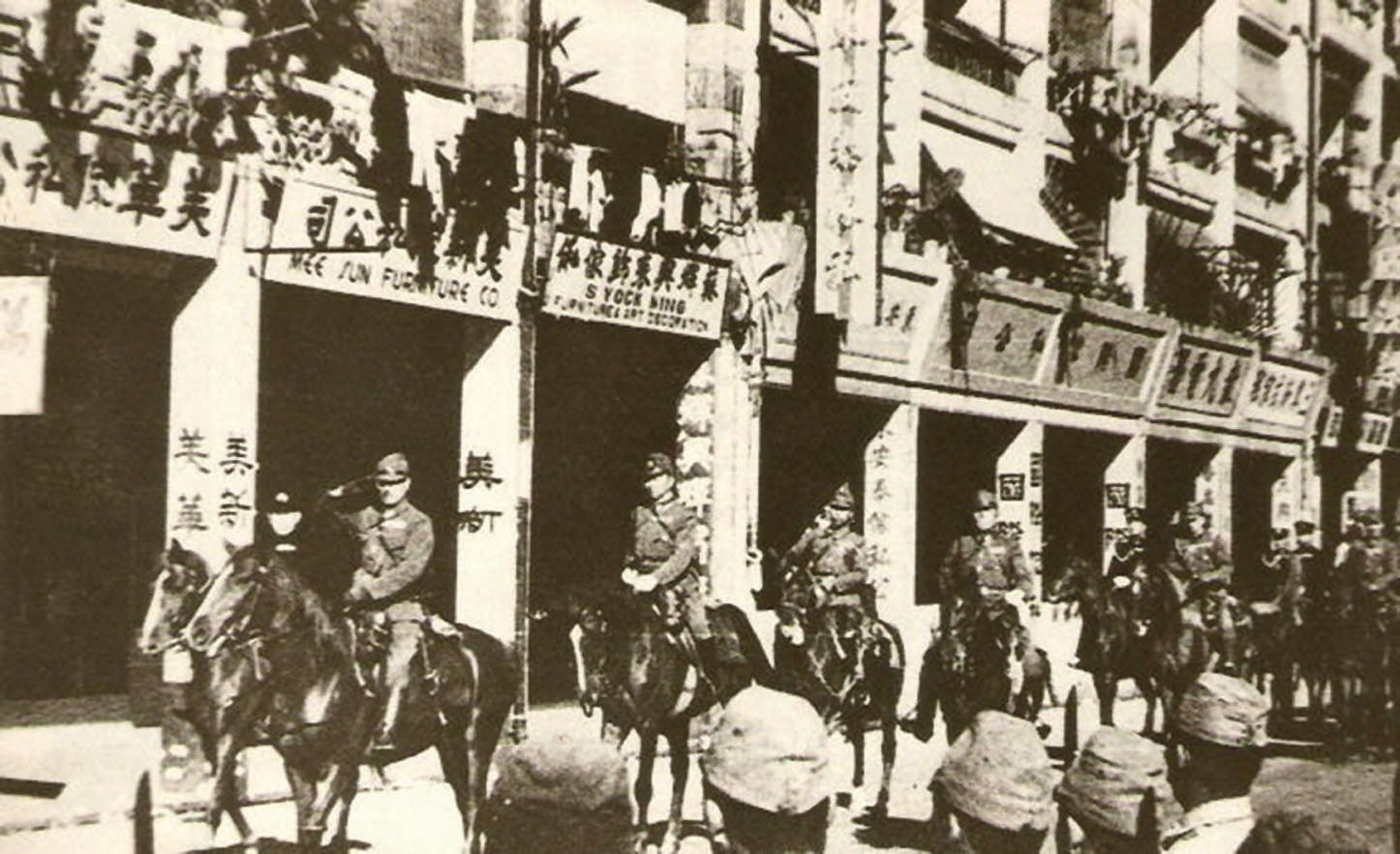 II. 戰前兩軍的組織與實力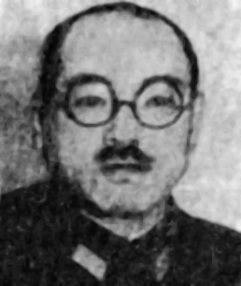 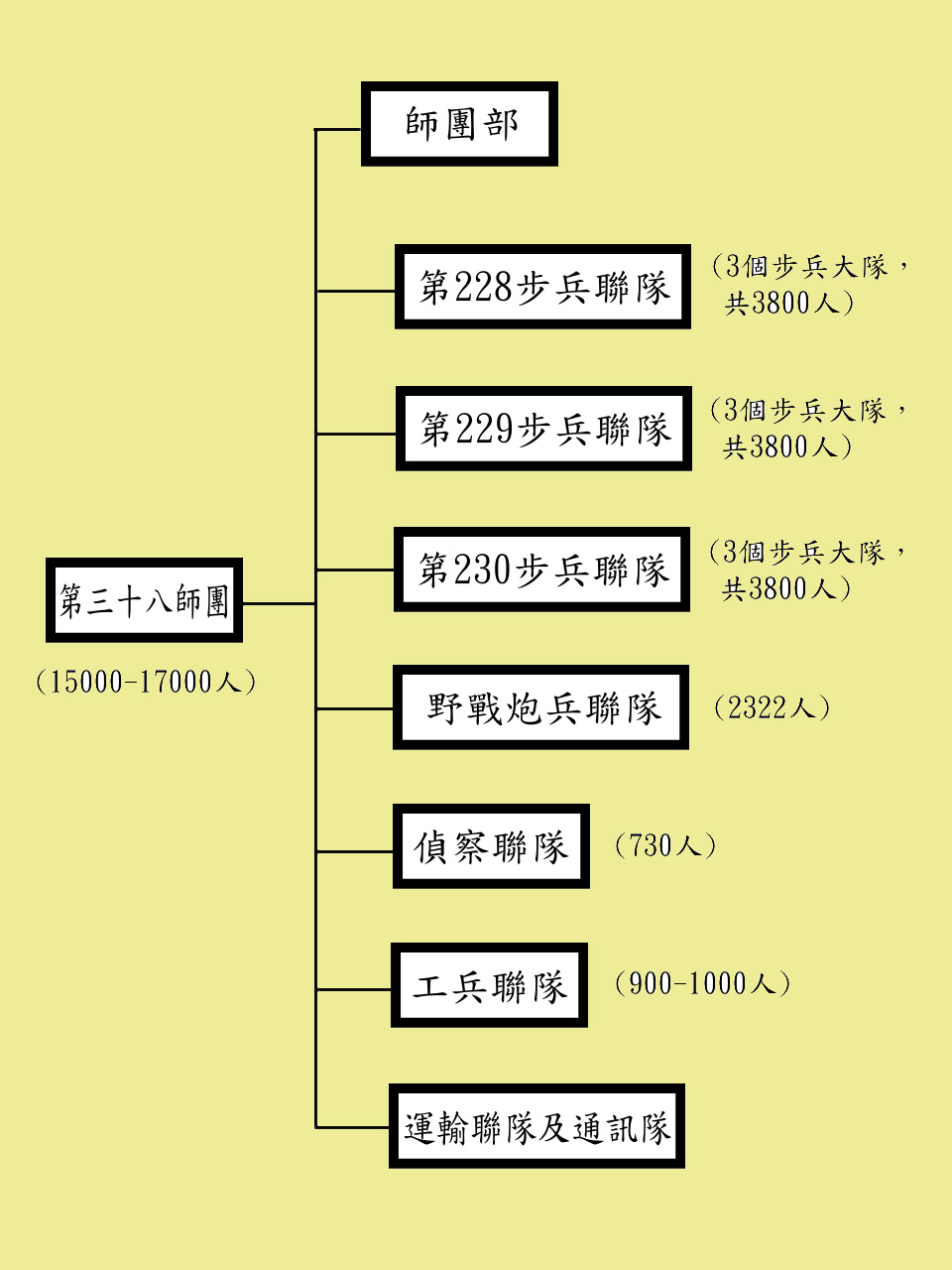 III.	英軍的部署與日軍的進攻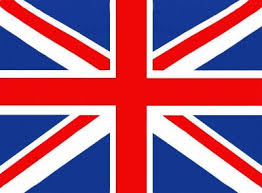 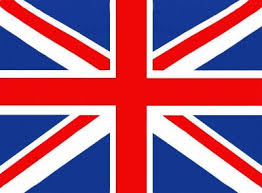 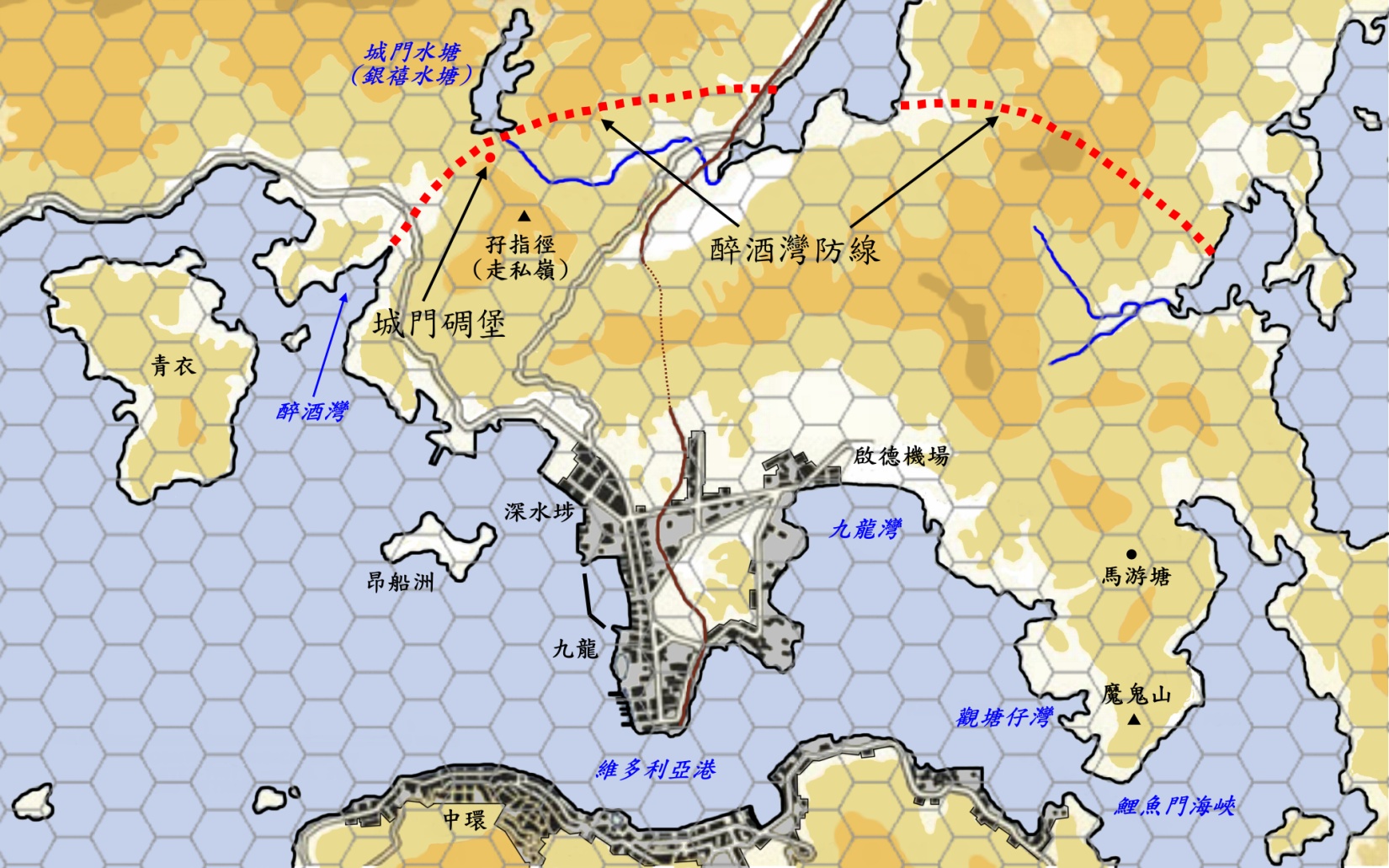 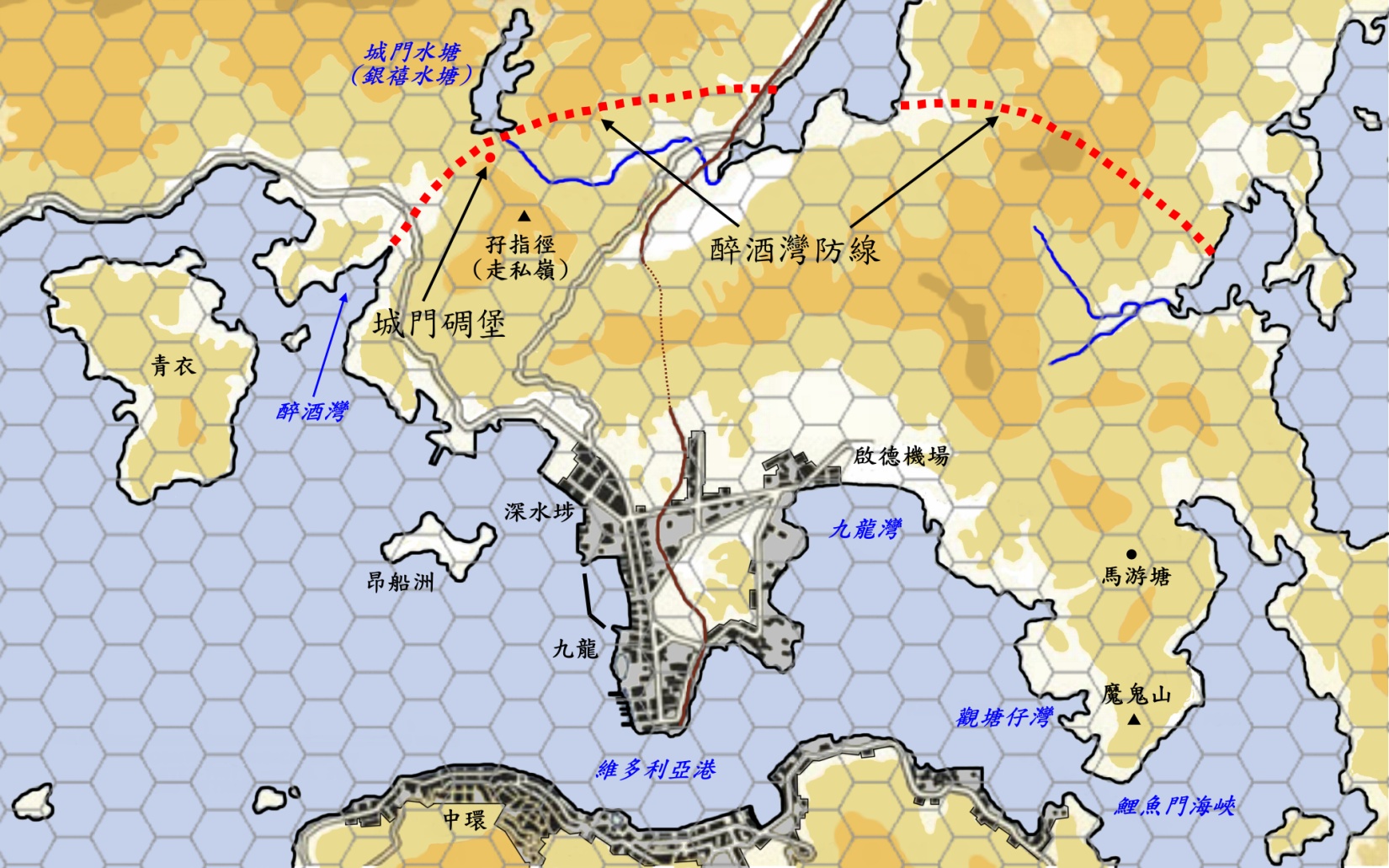 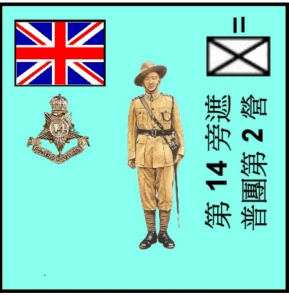 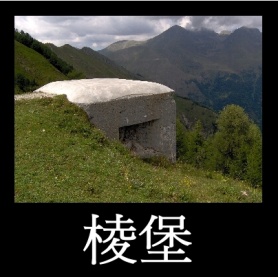 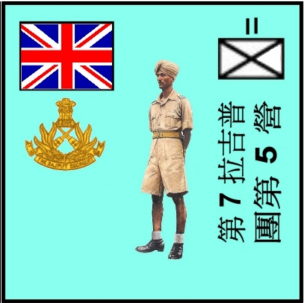 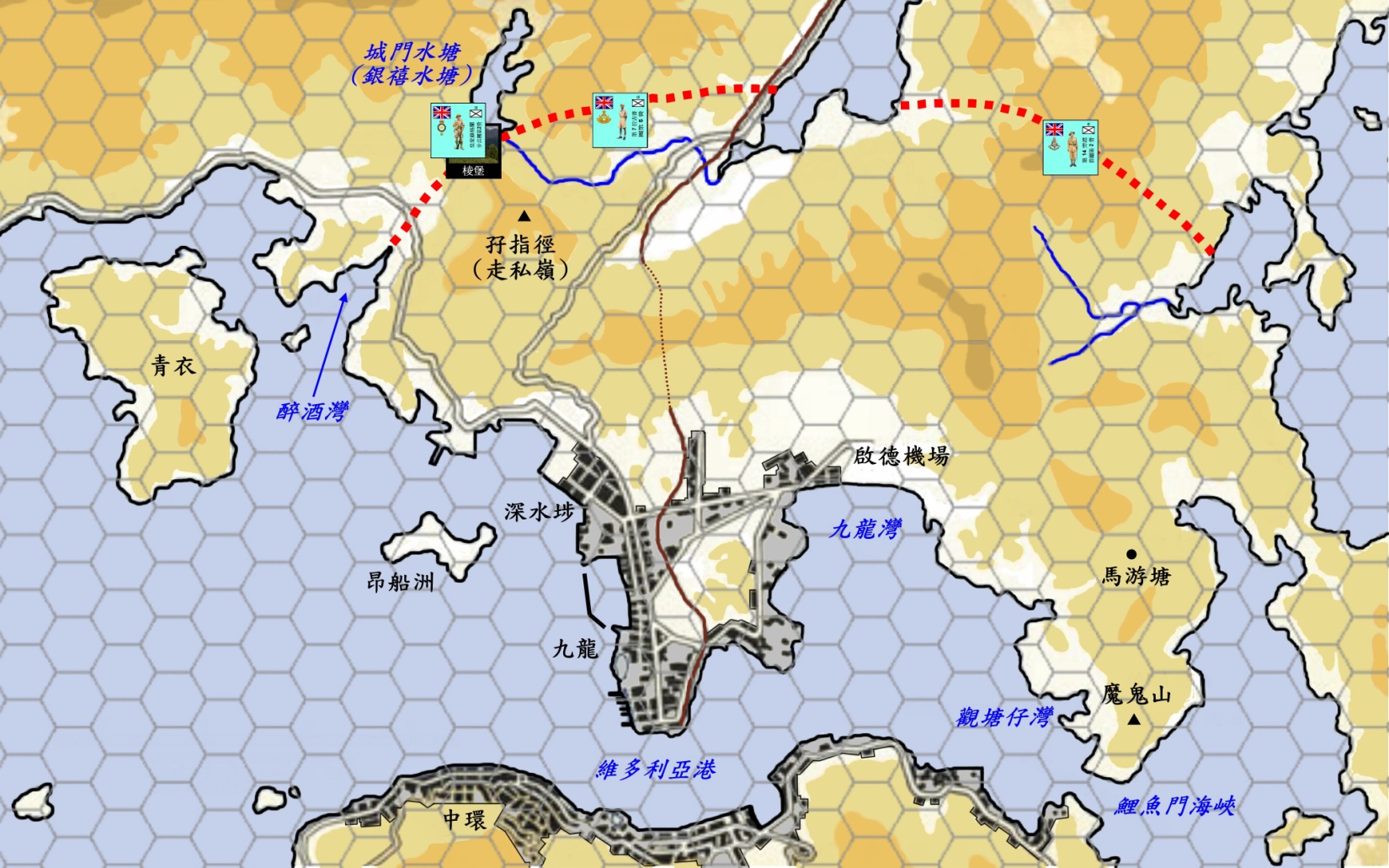 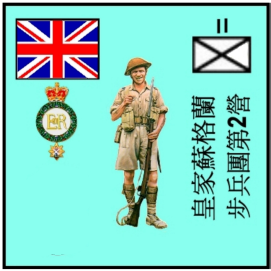 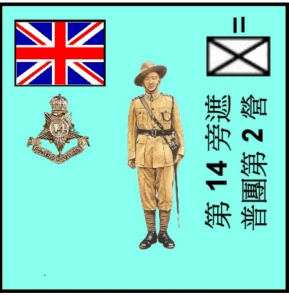 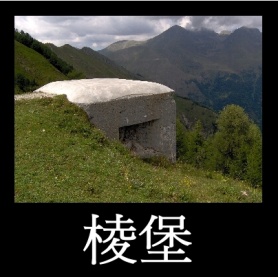 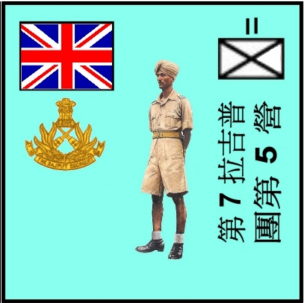 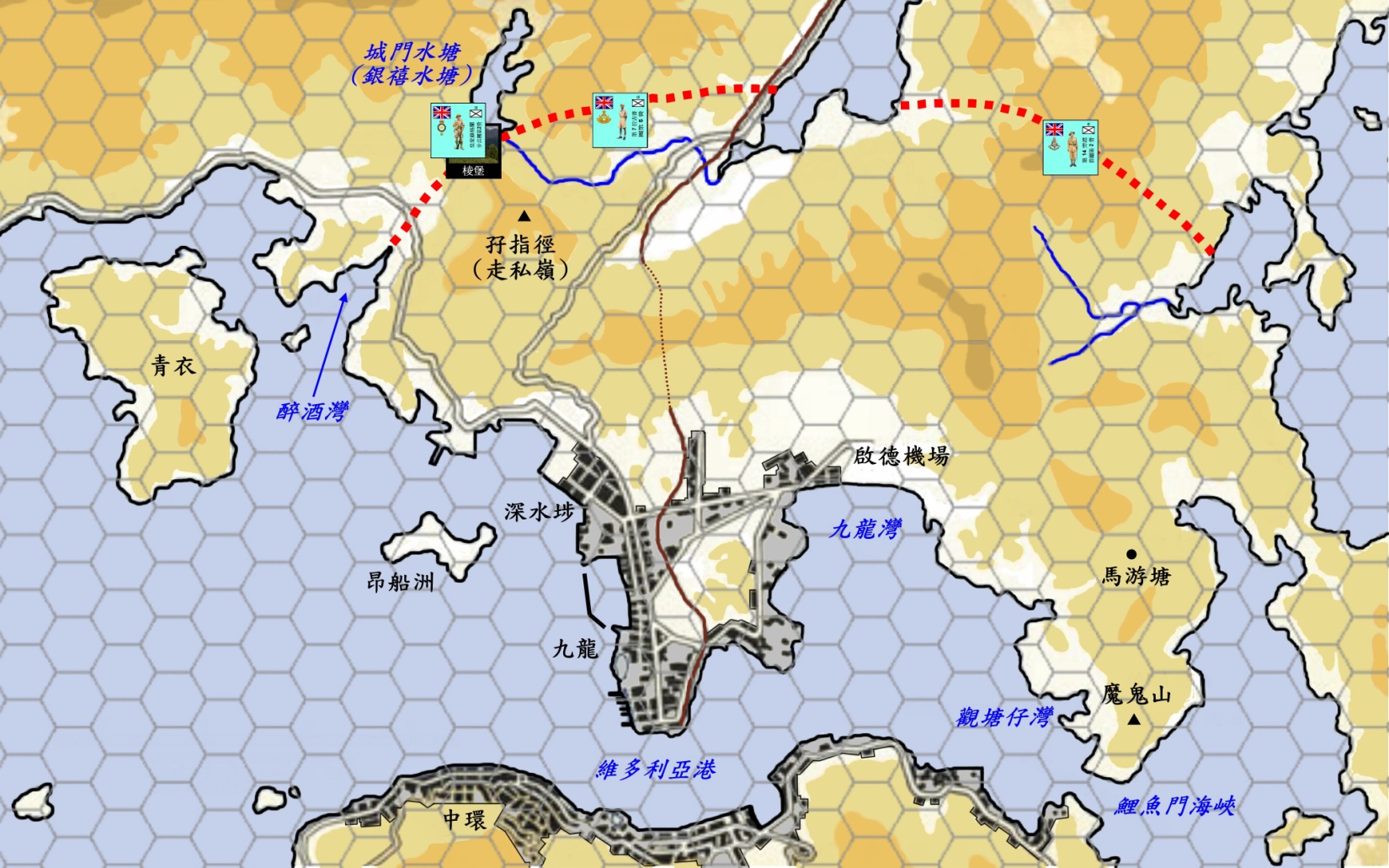 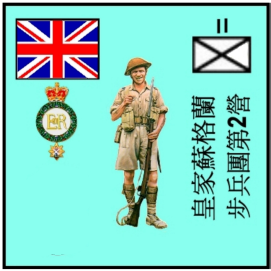 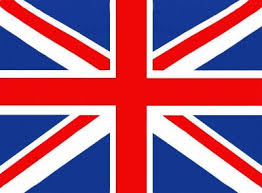 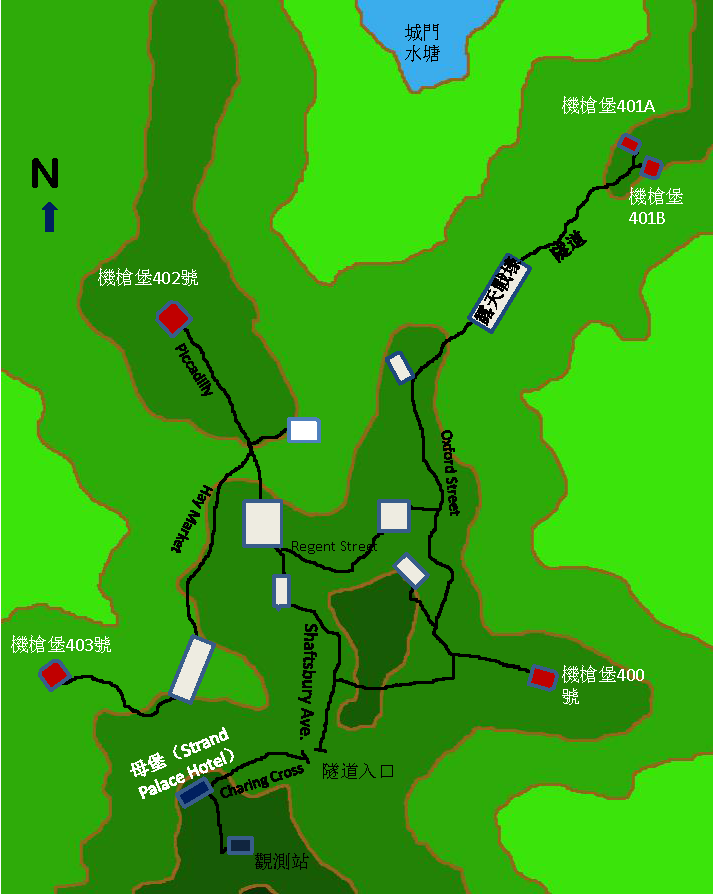 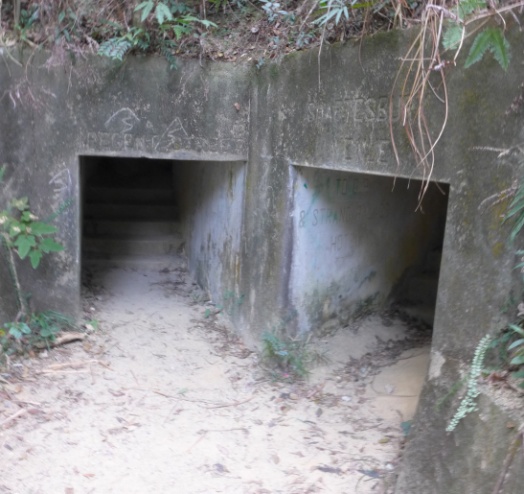 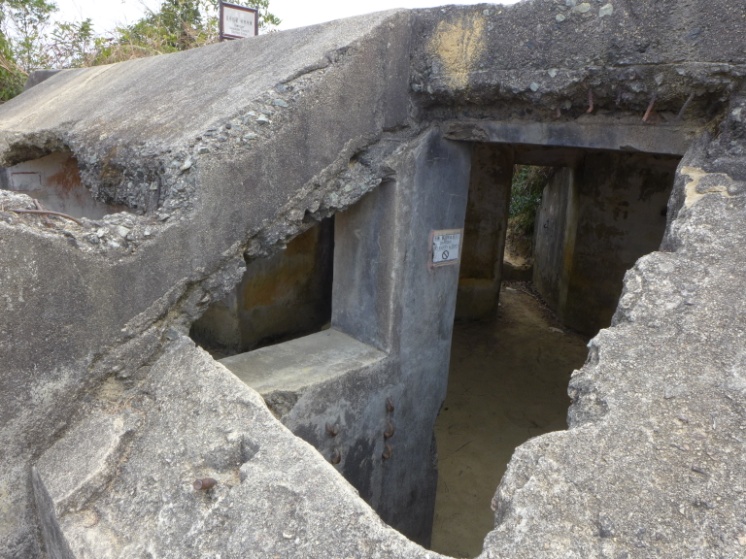 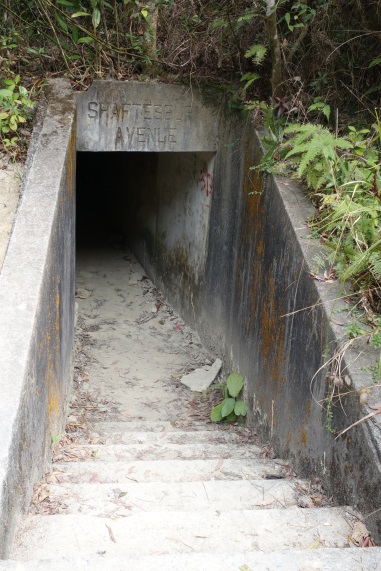 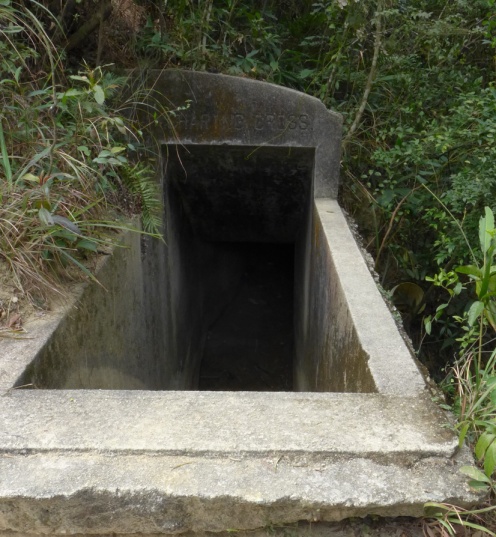 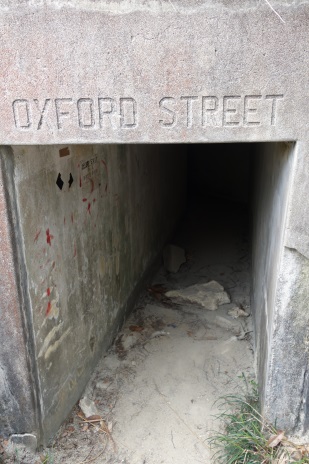 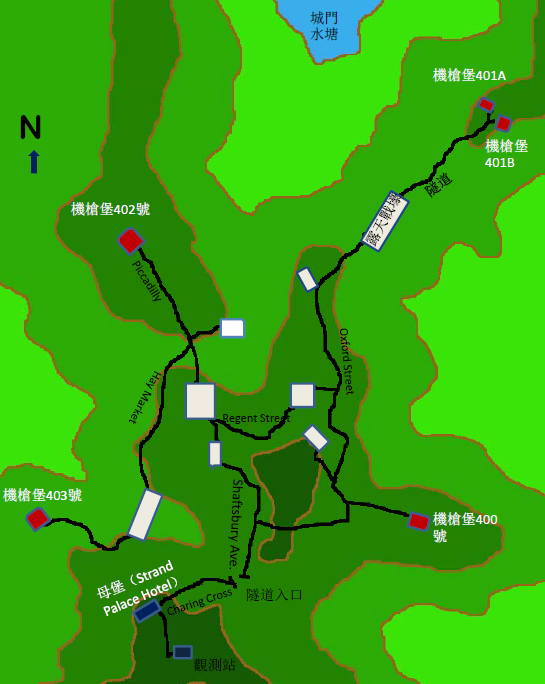 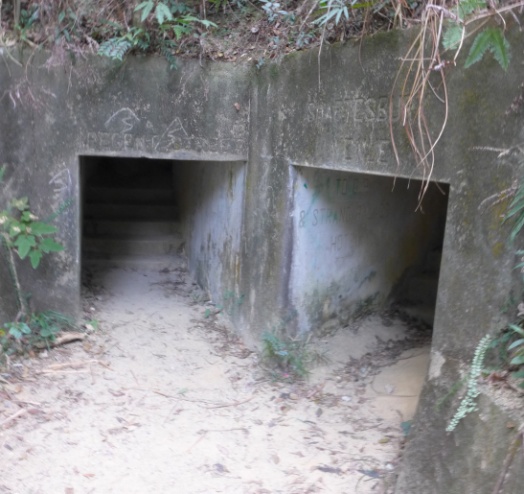 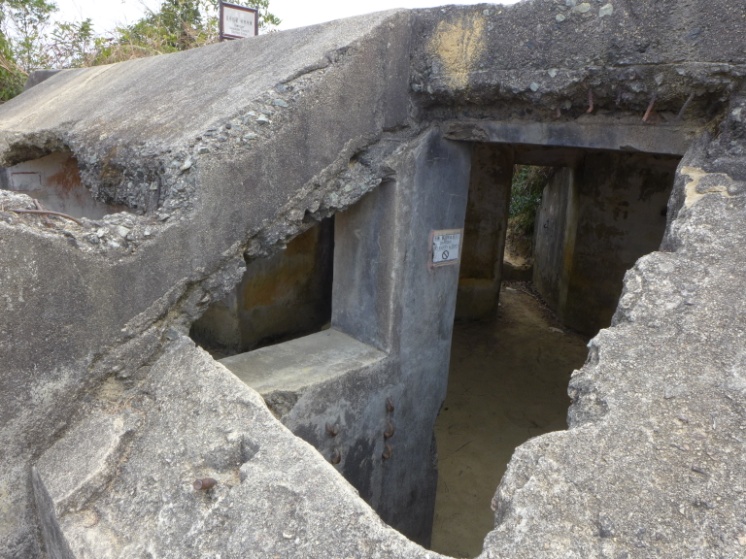 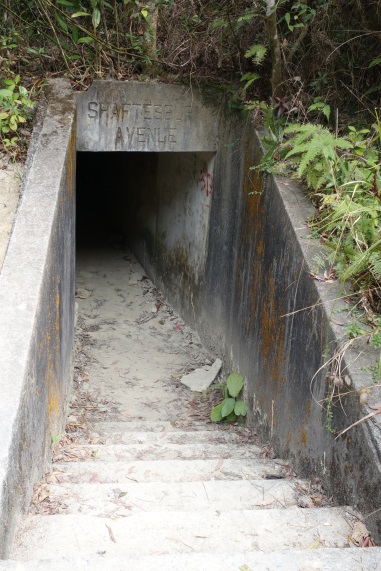 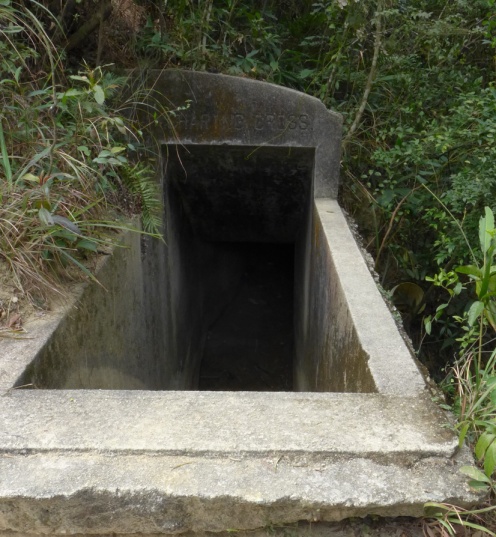 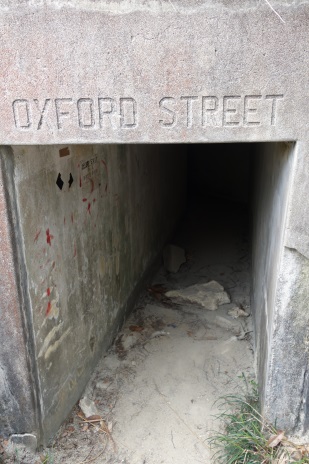 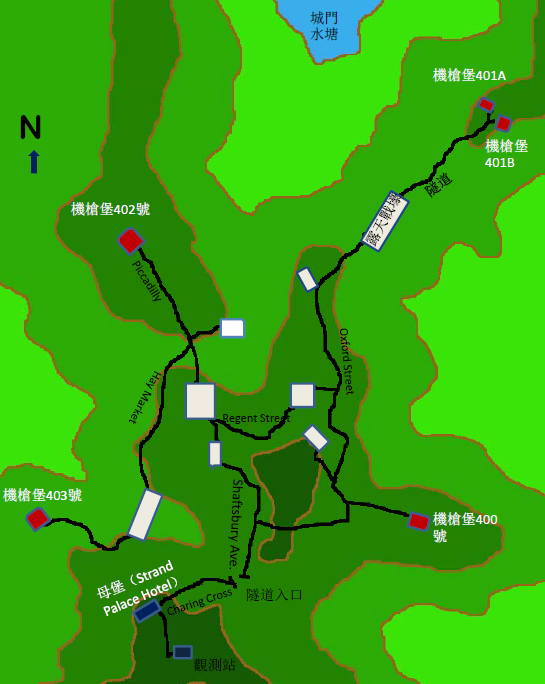 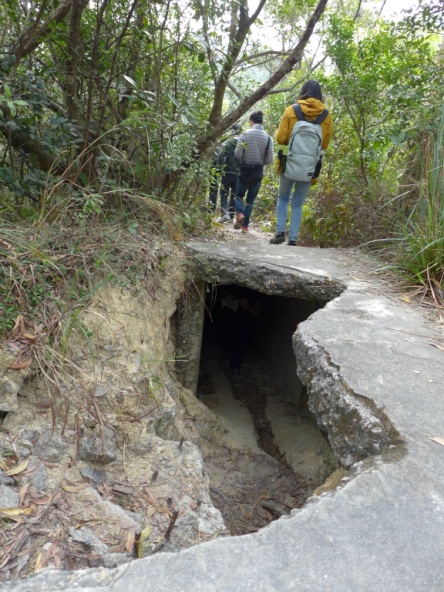 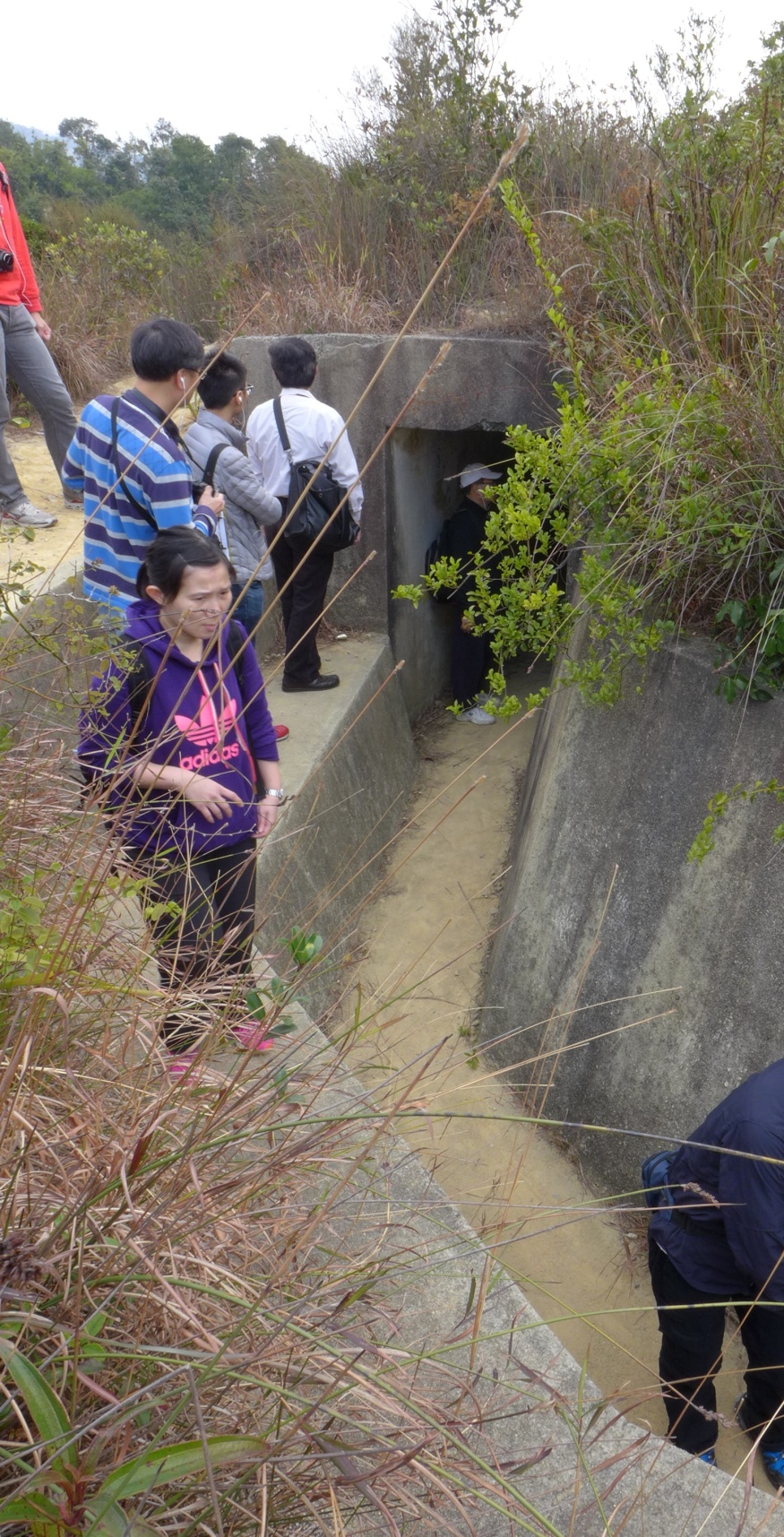 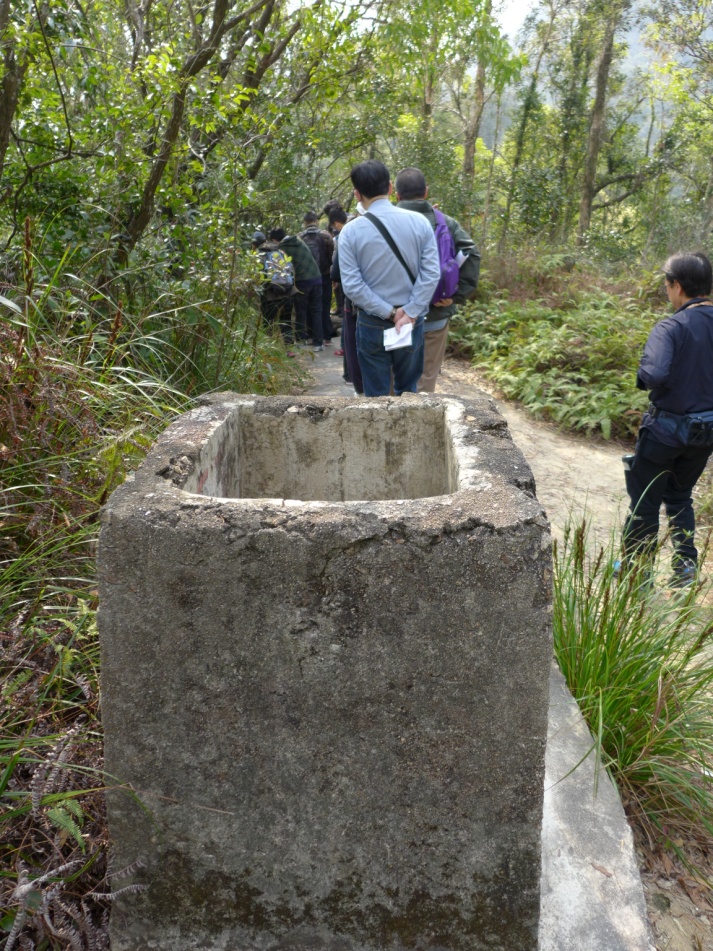 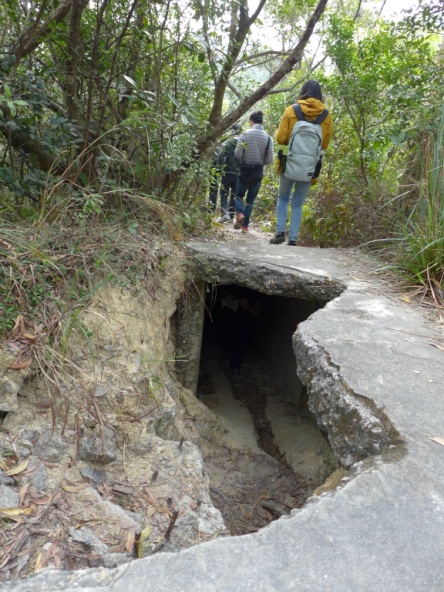 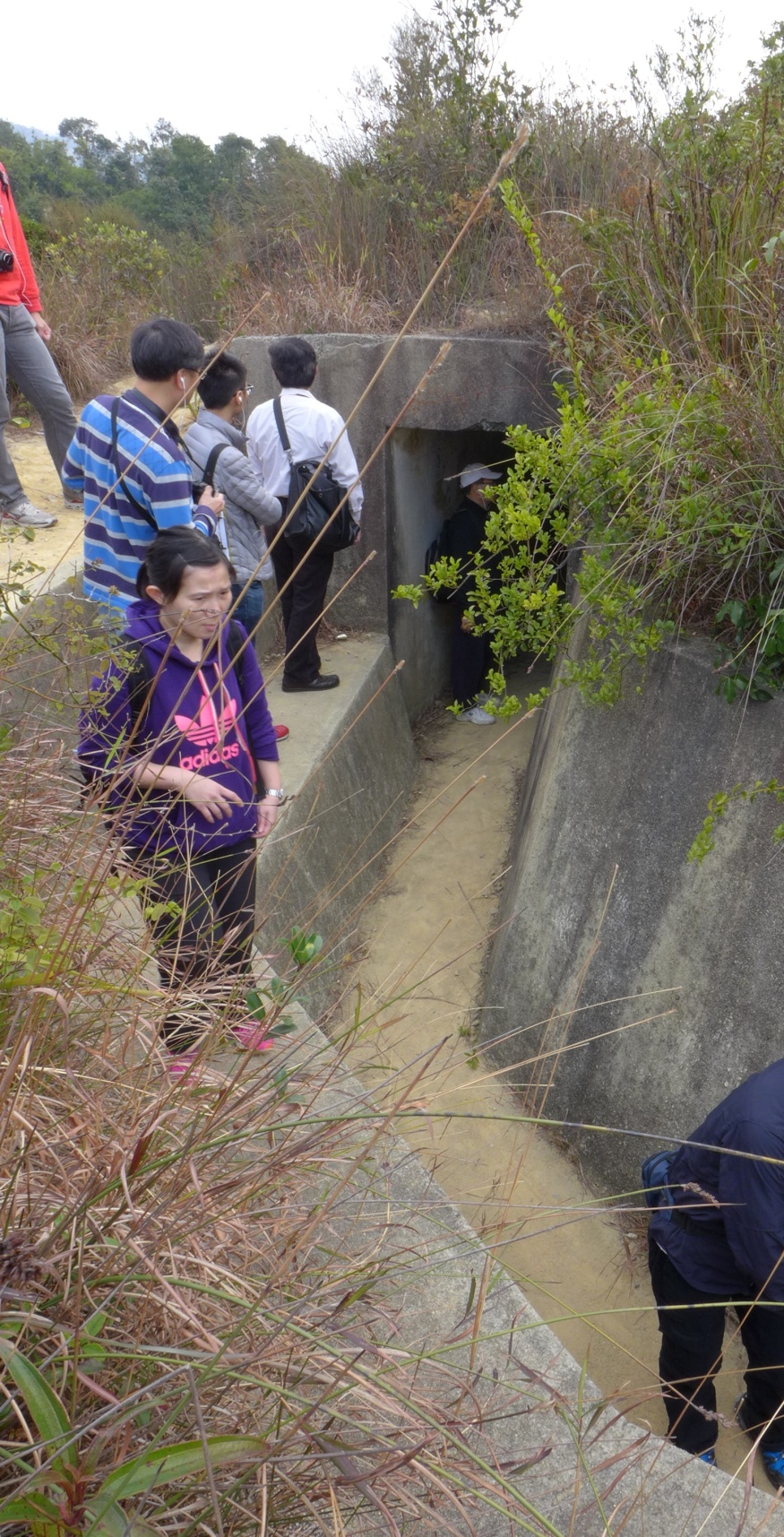 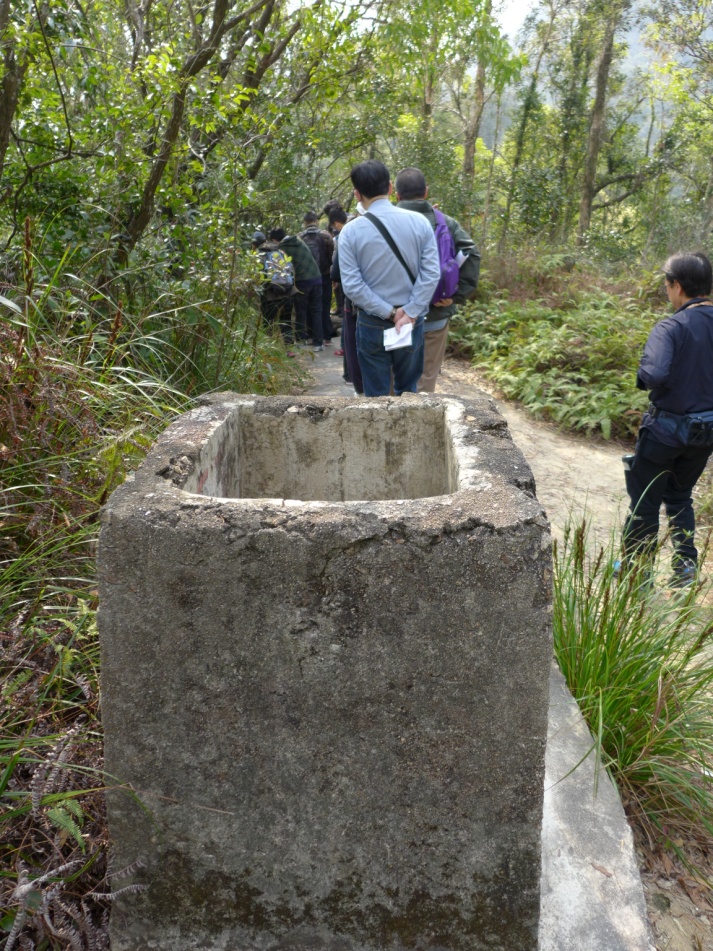 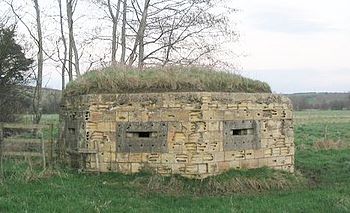 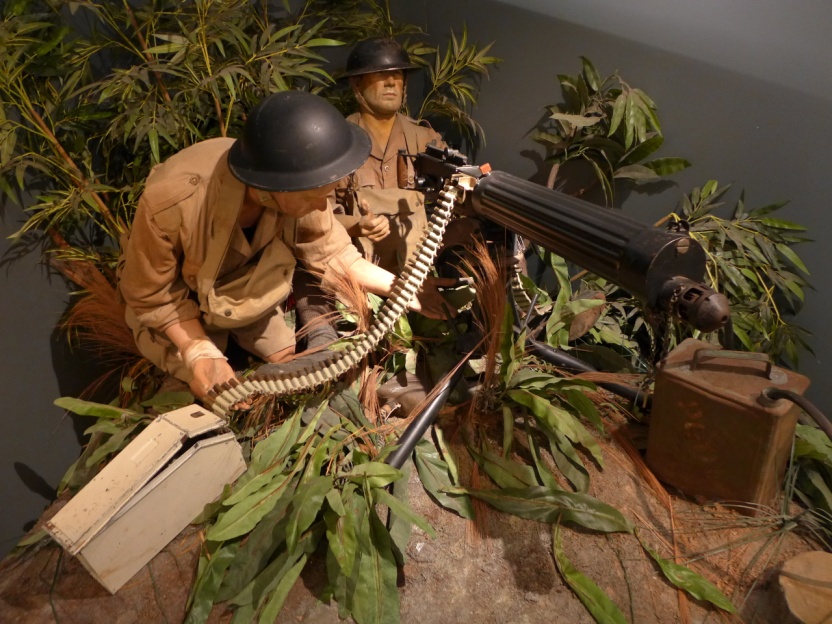 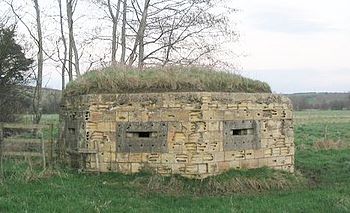 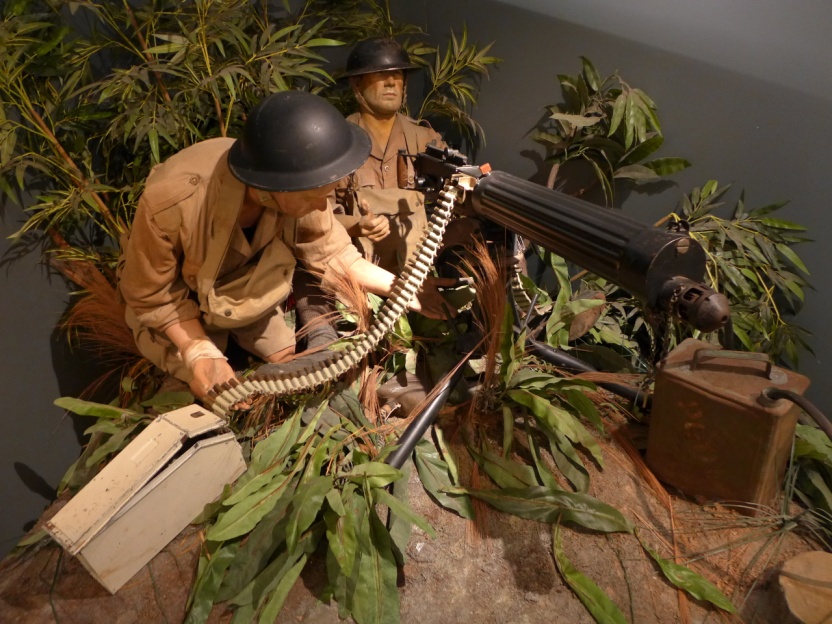 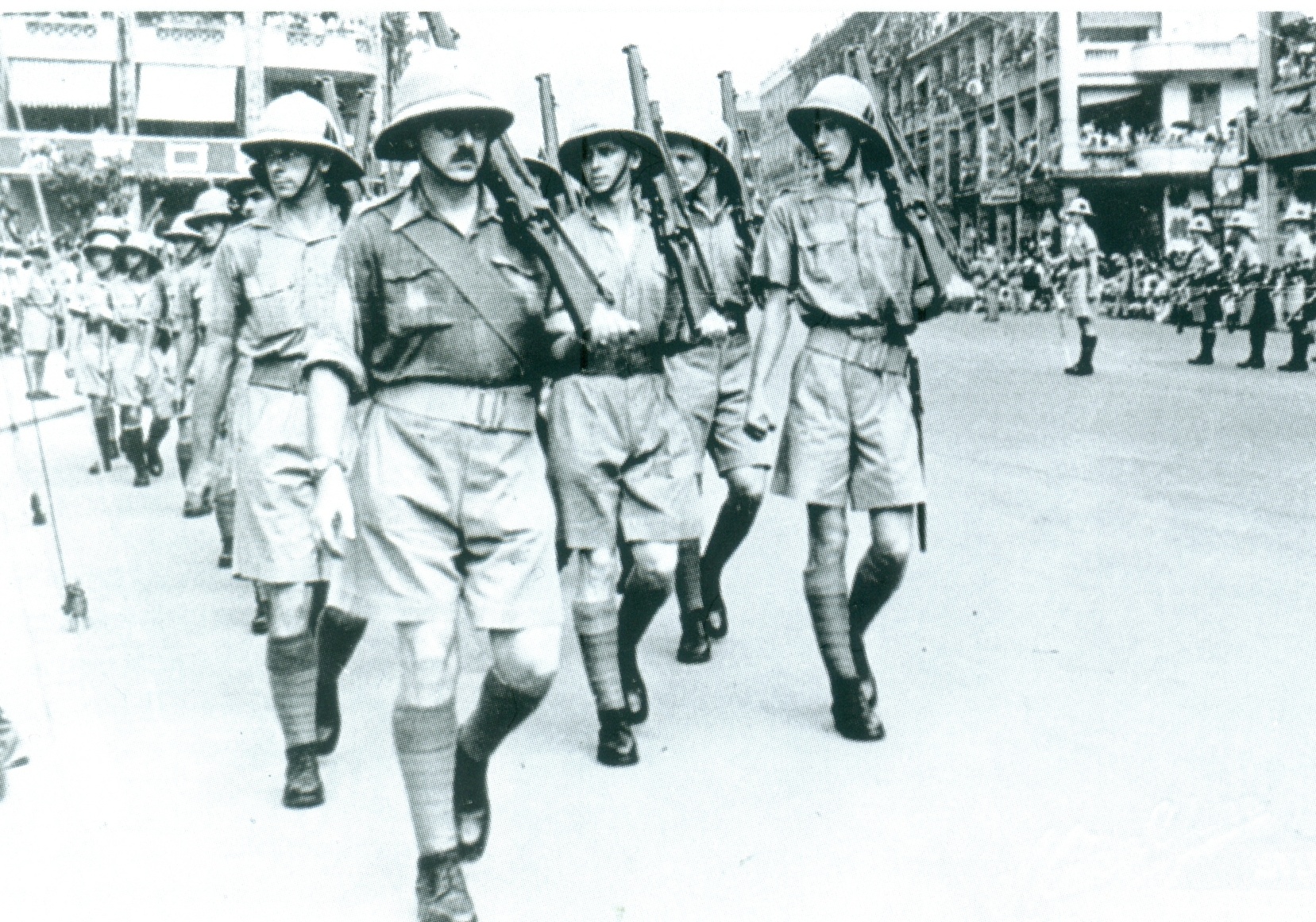 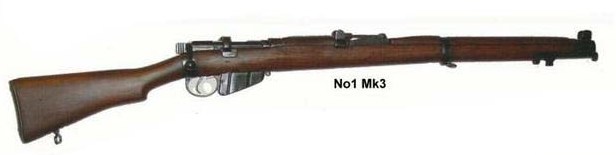 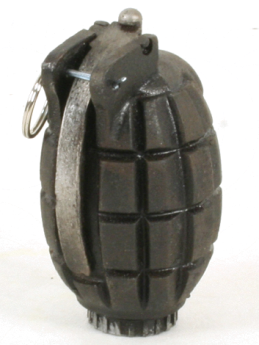 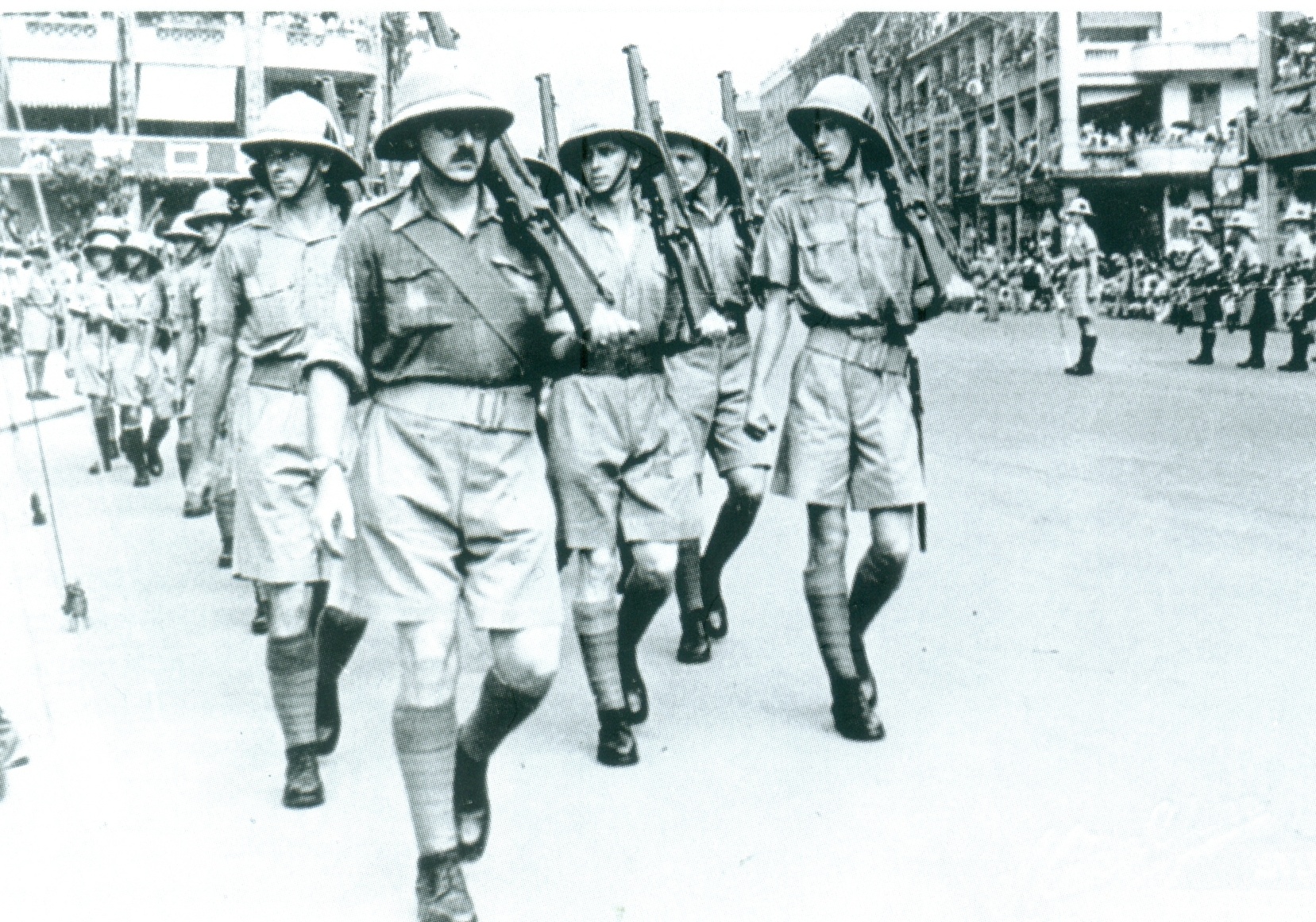 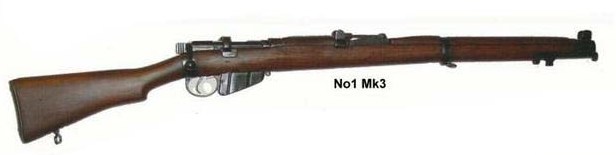 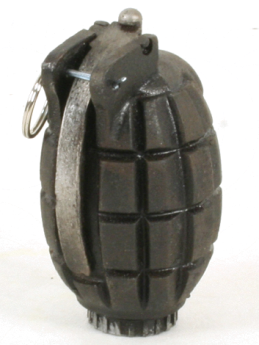 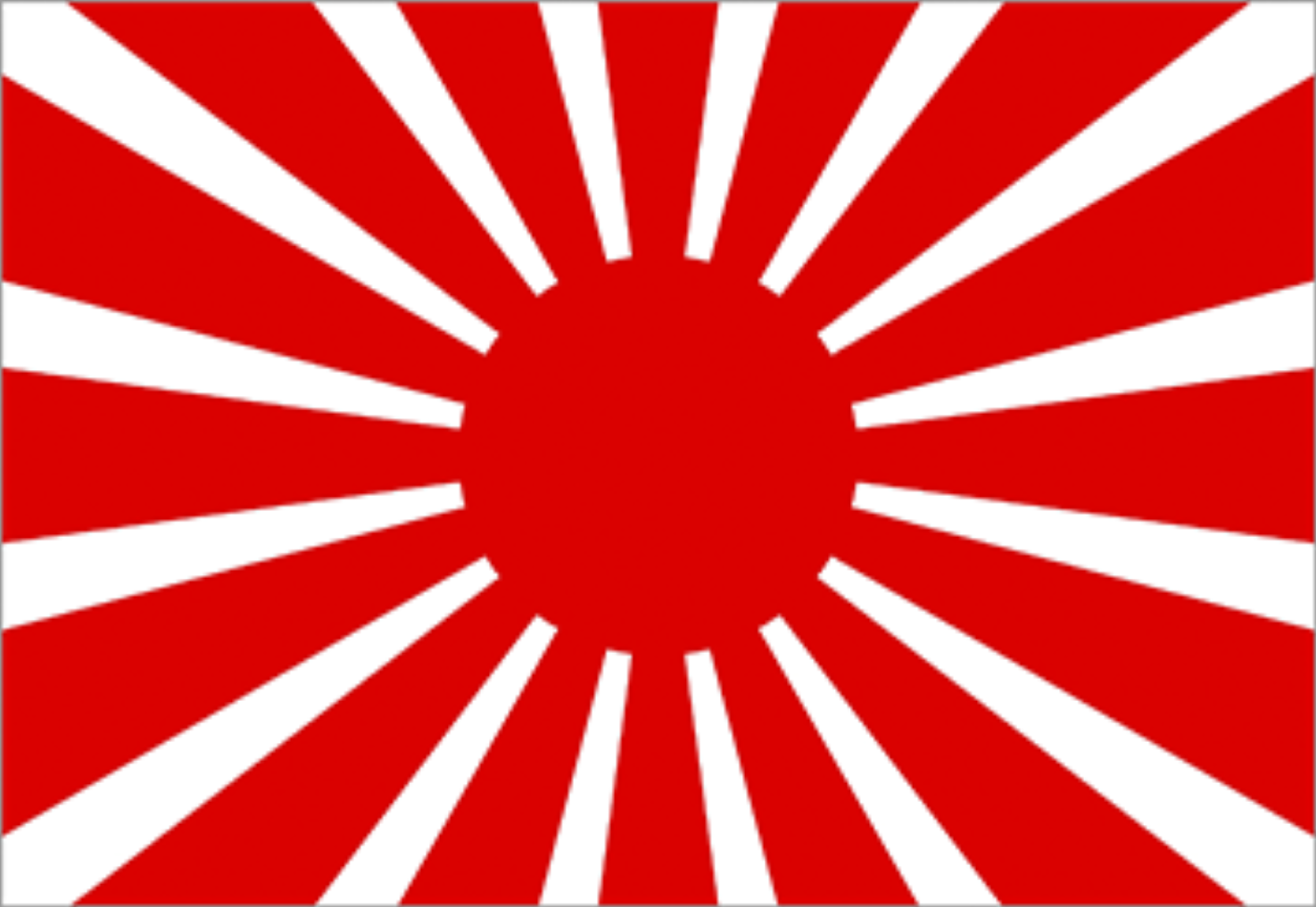 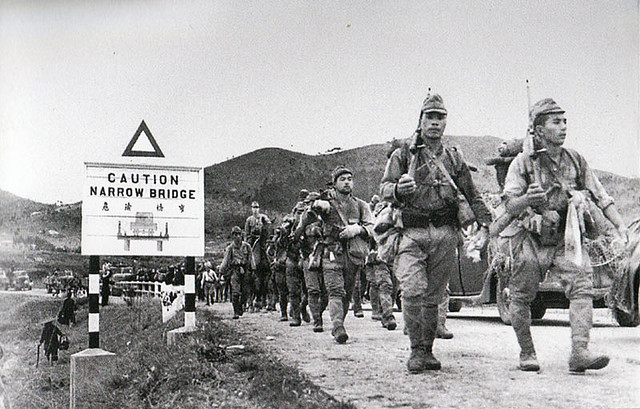 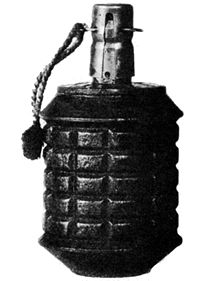 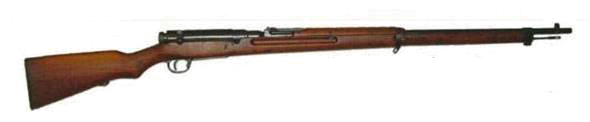 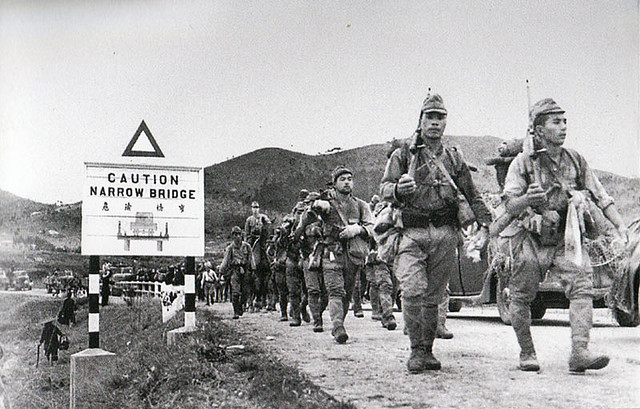 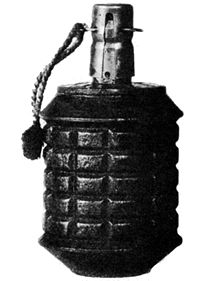 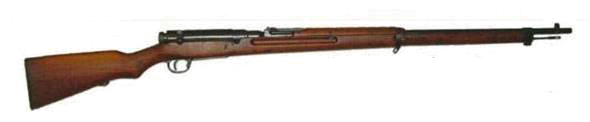 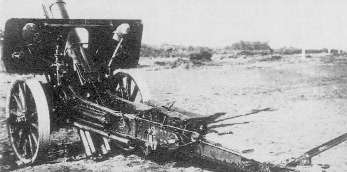 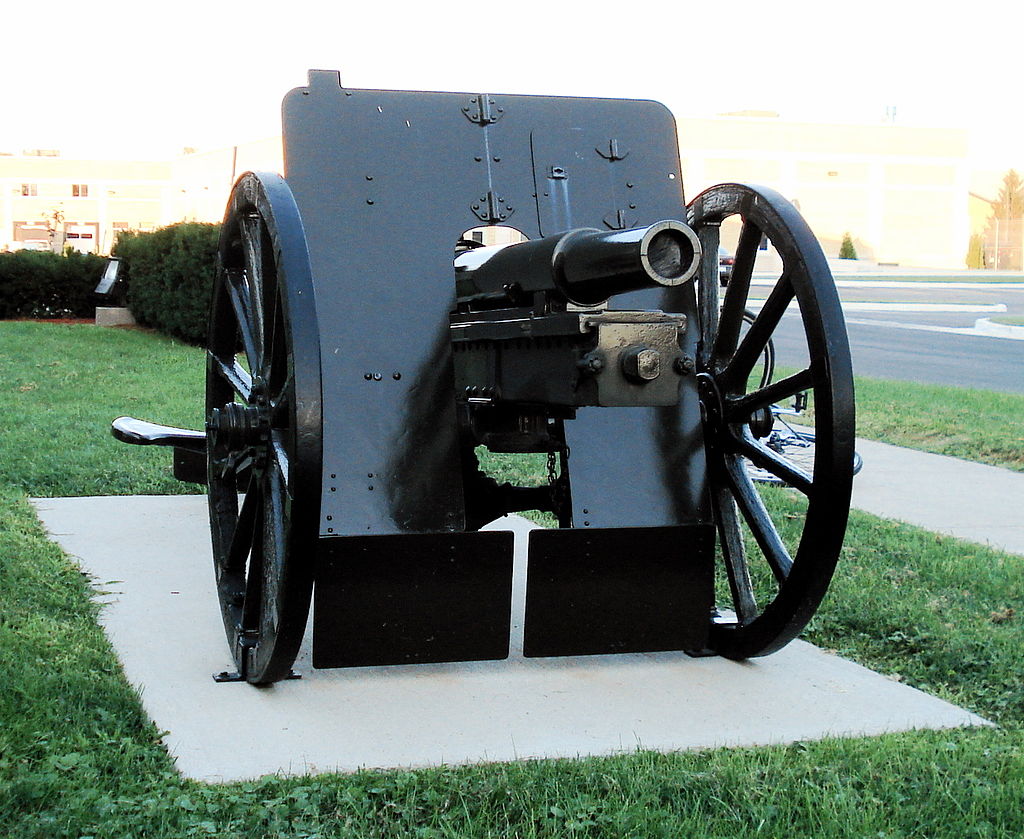 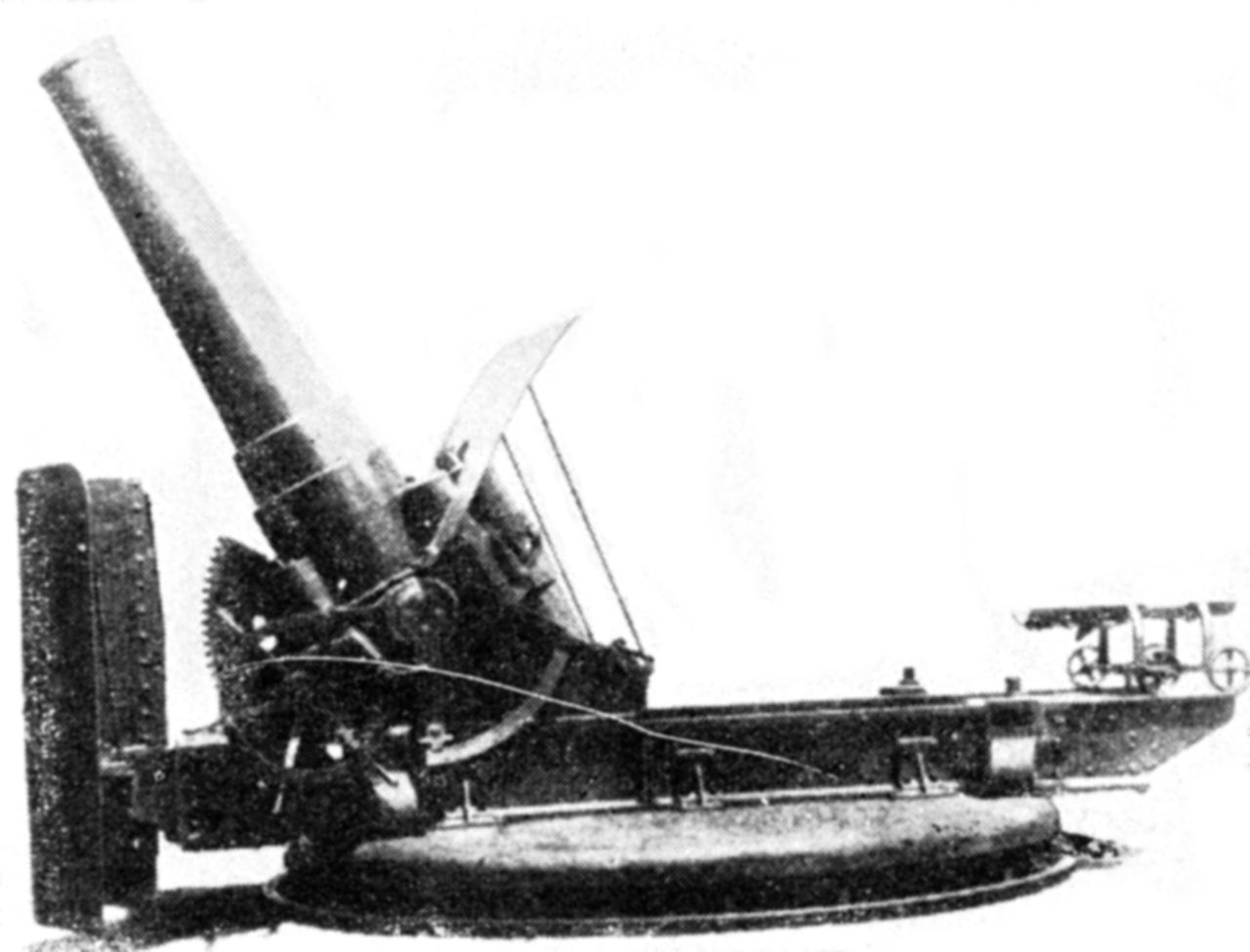 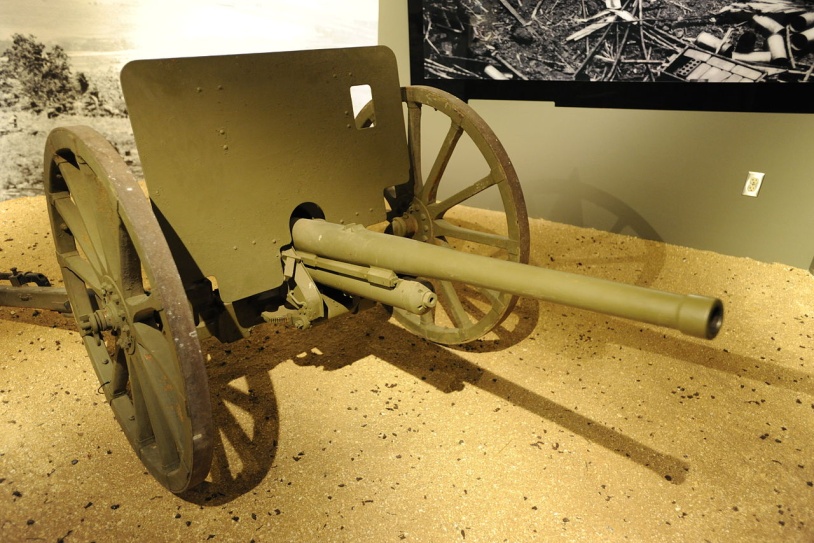 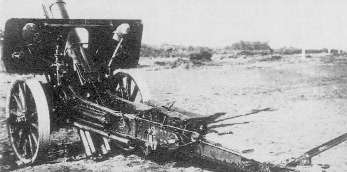 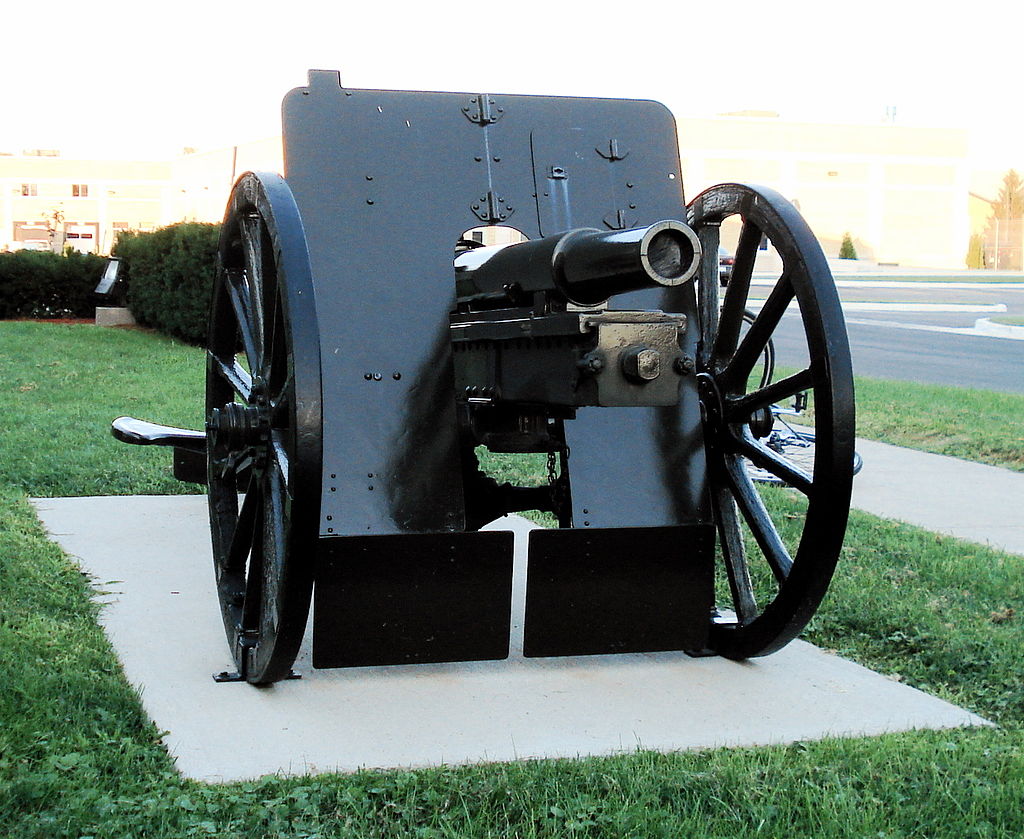 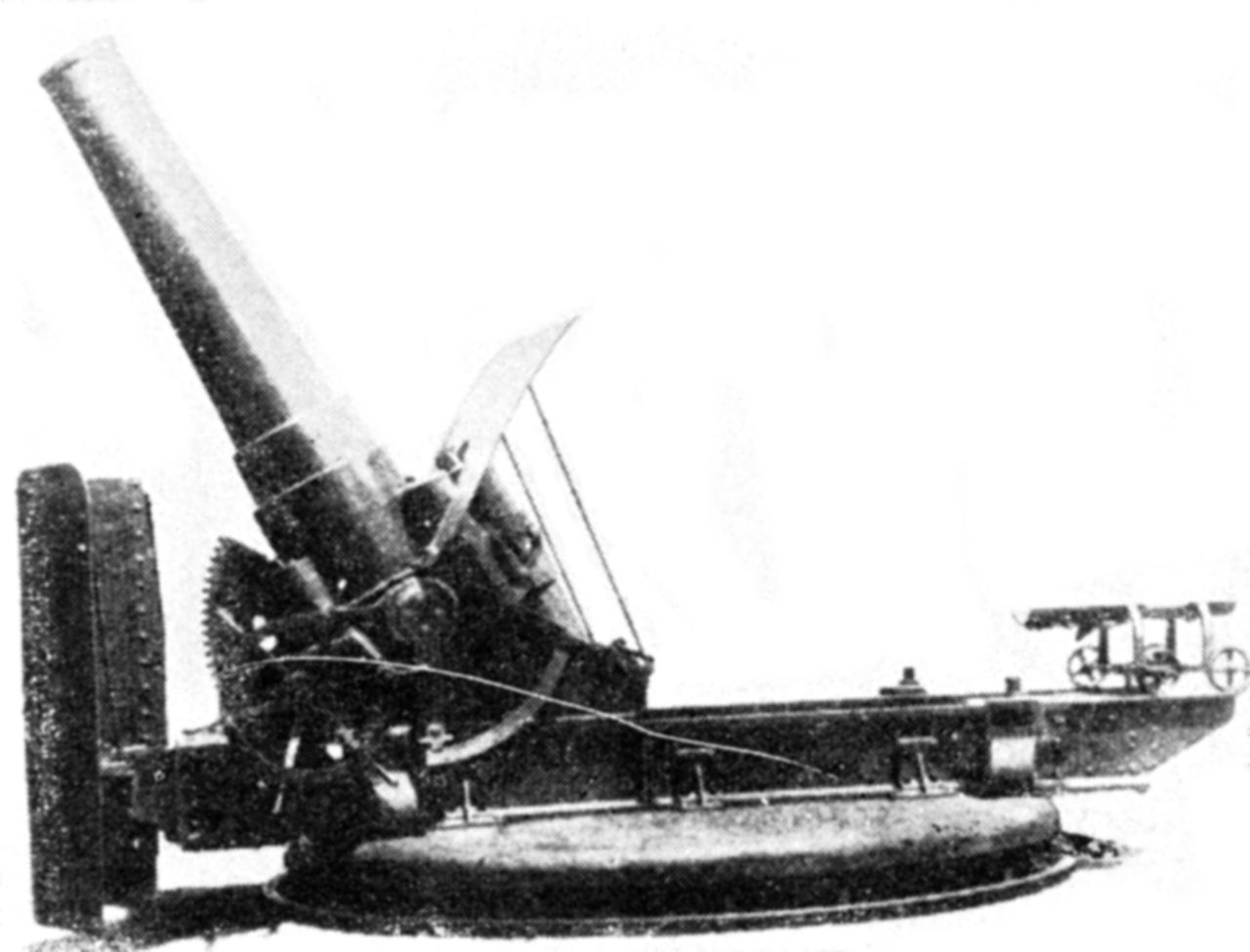 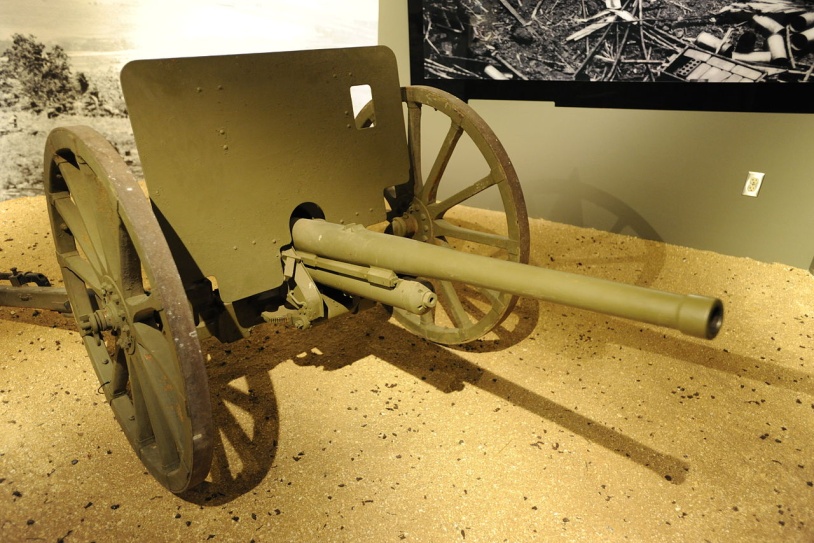 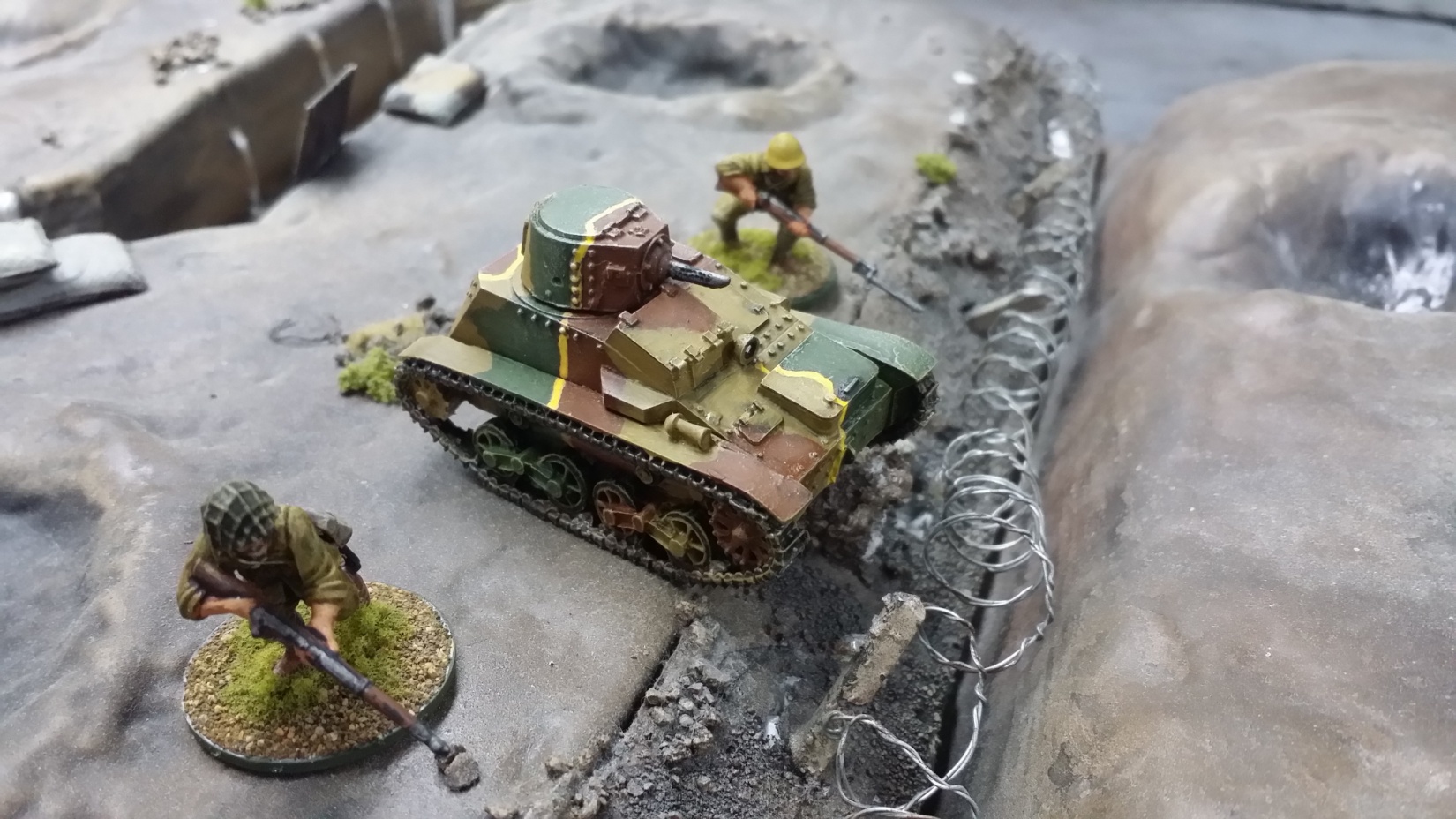 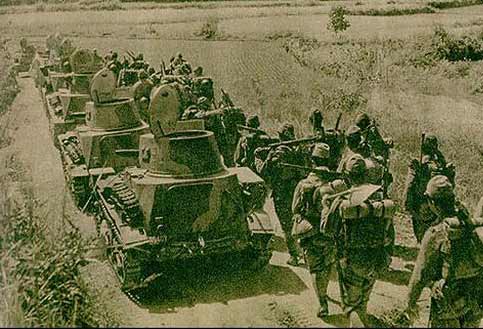 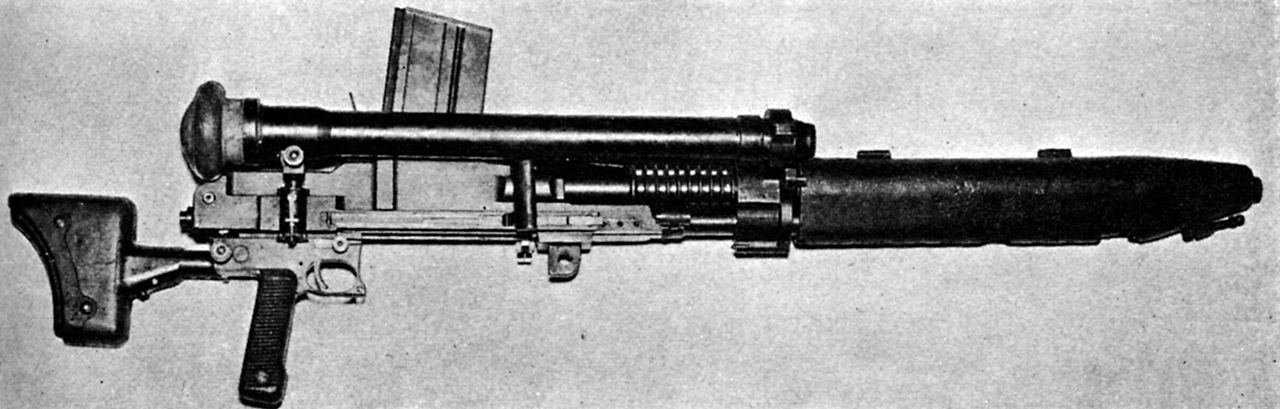 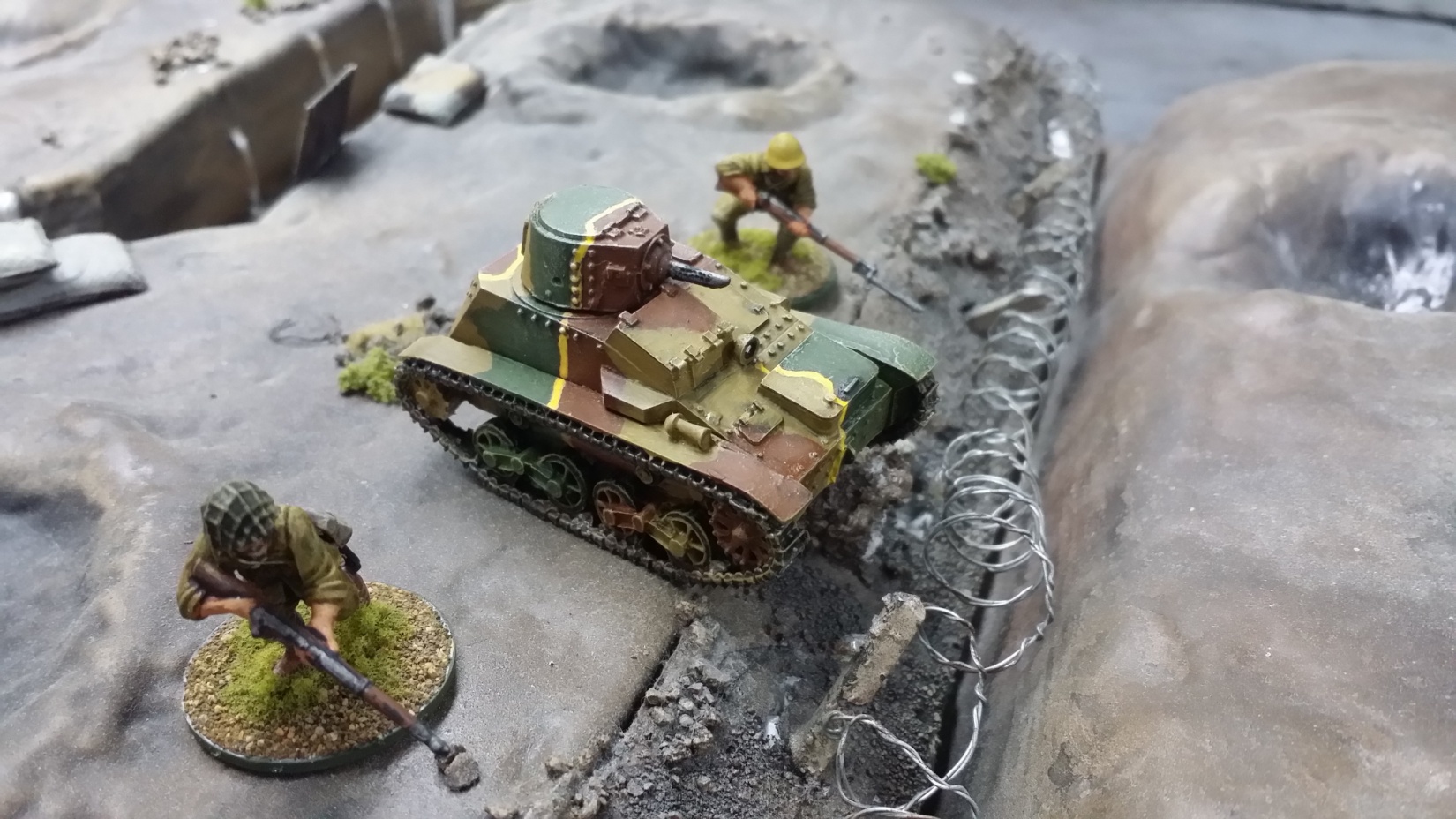 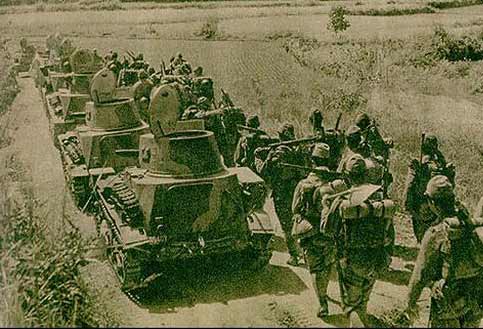 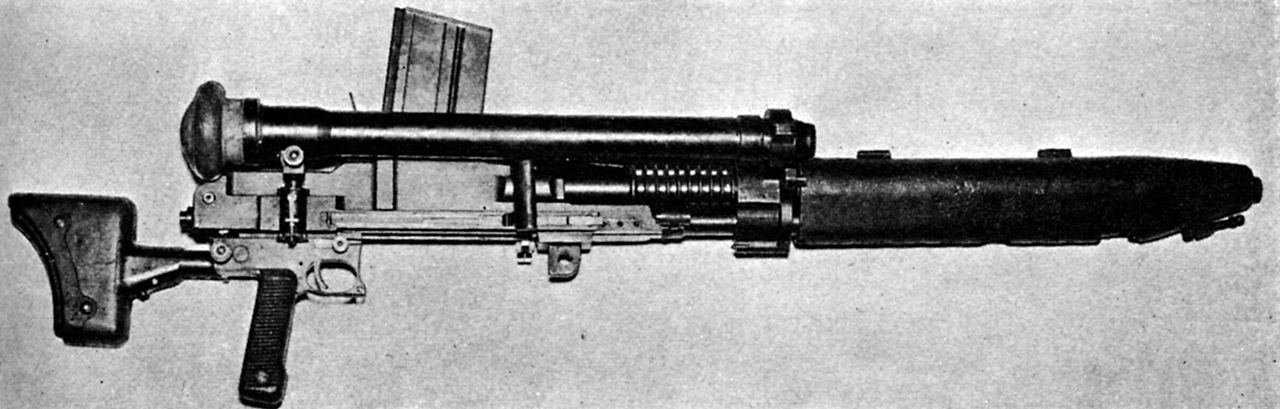 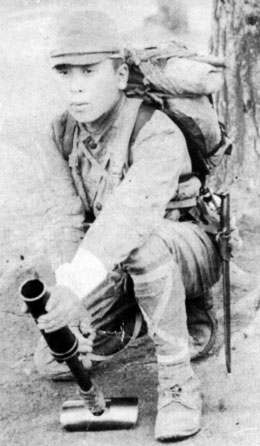 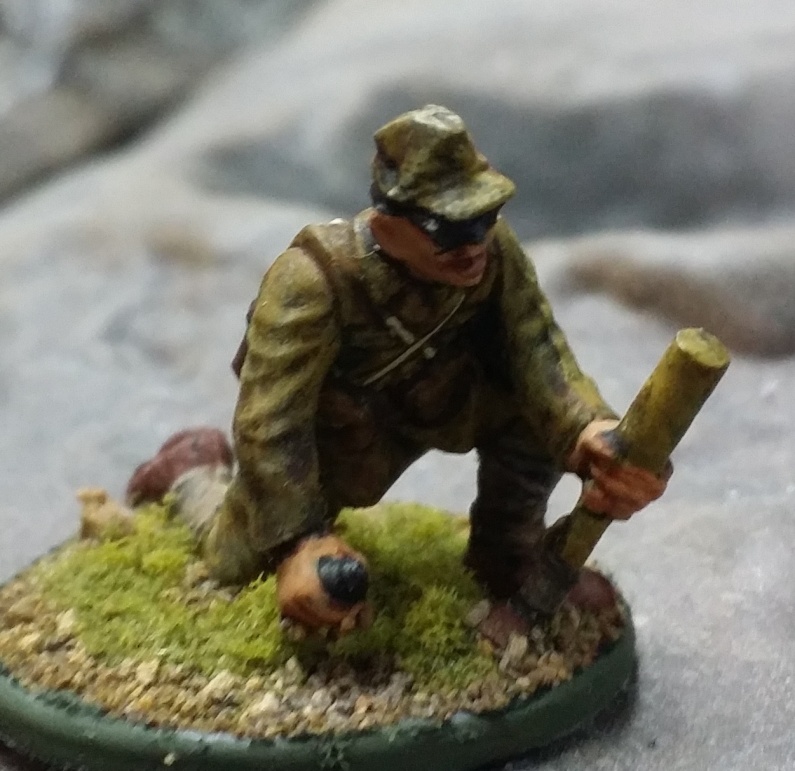 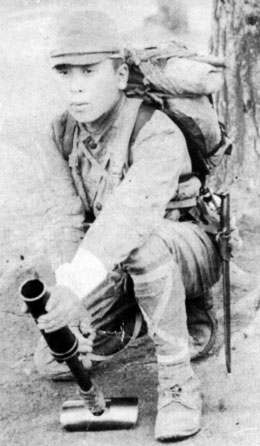 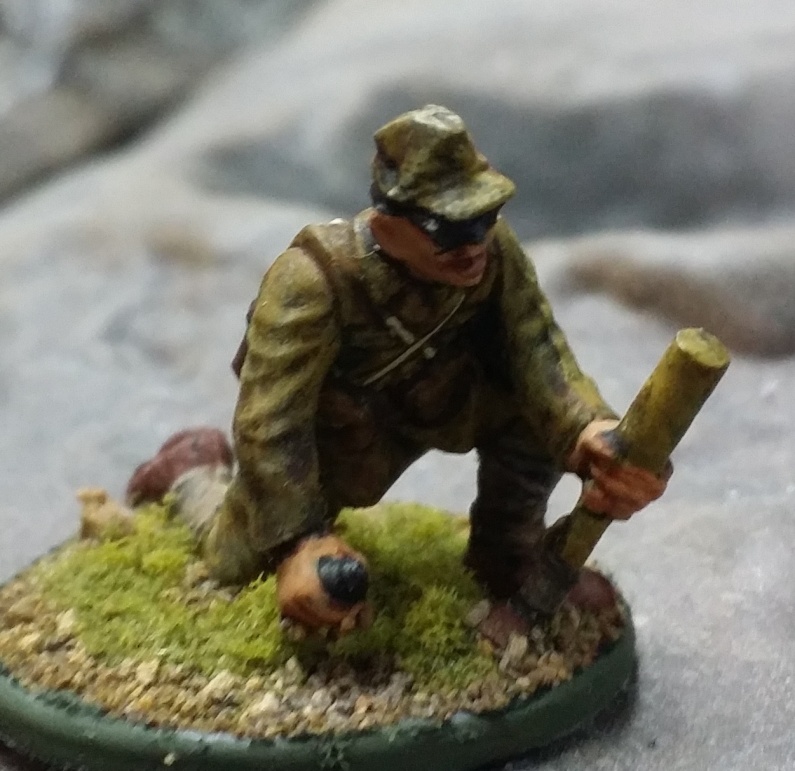 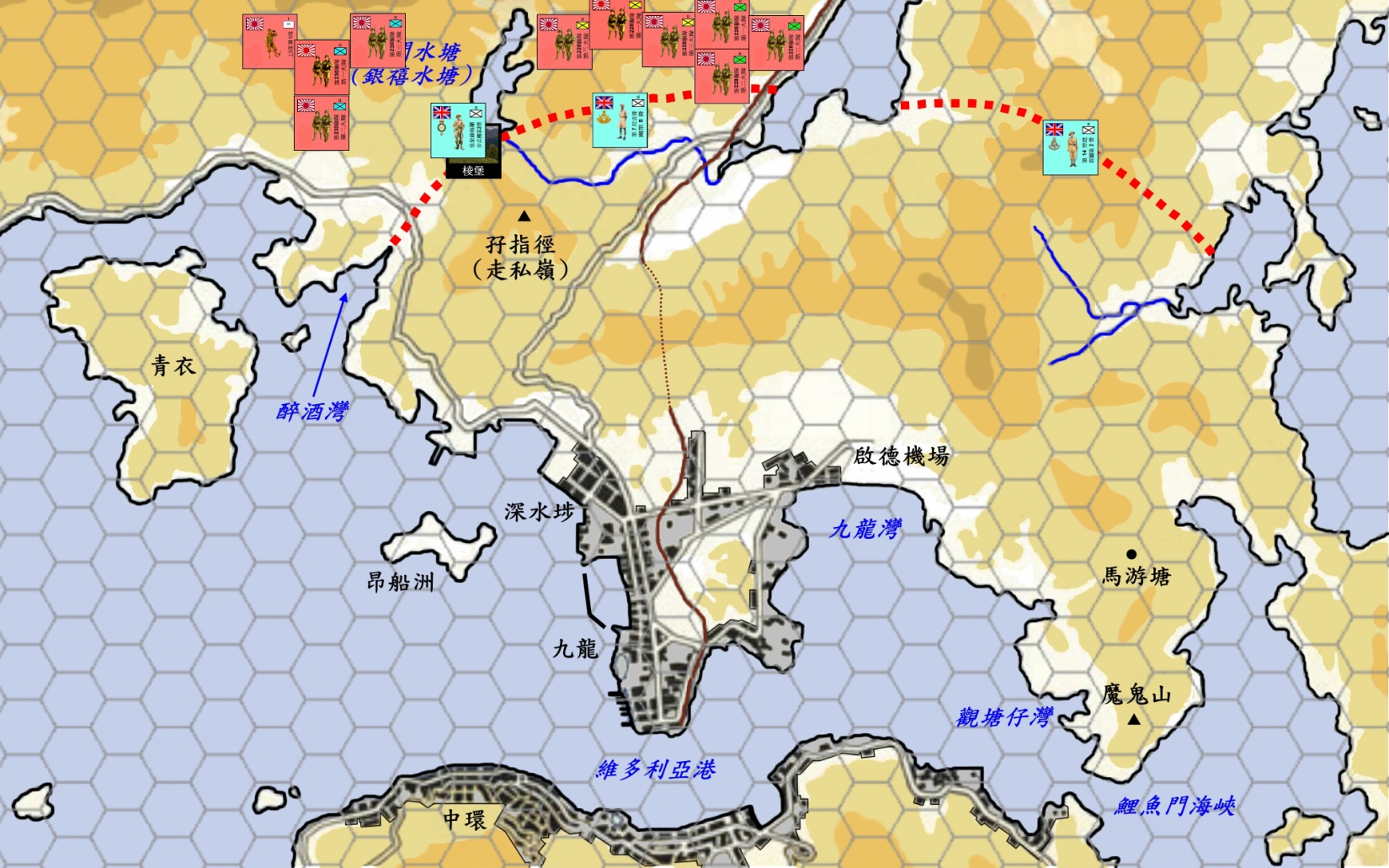 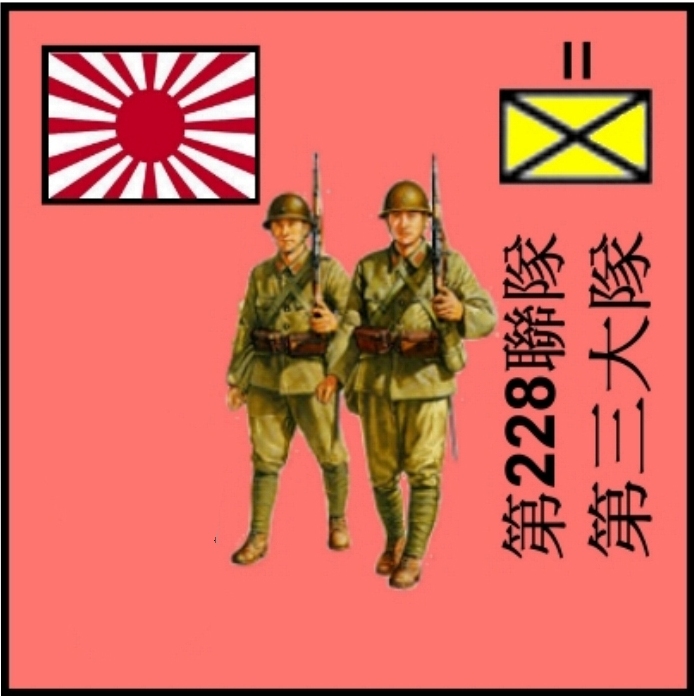 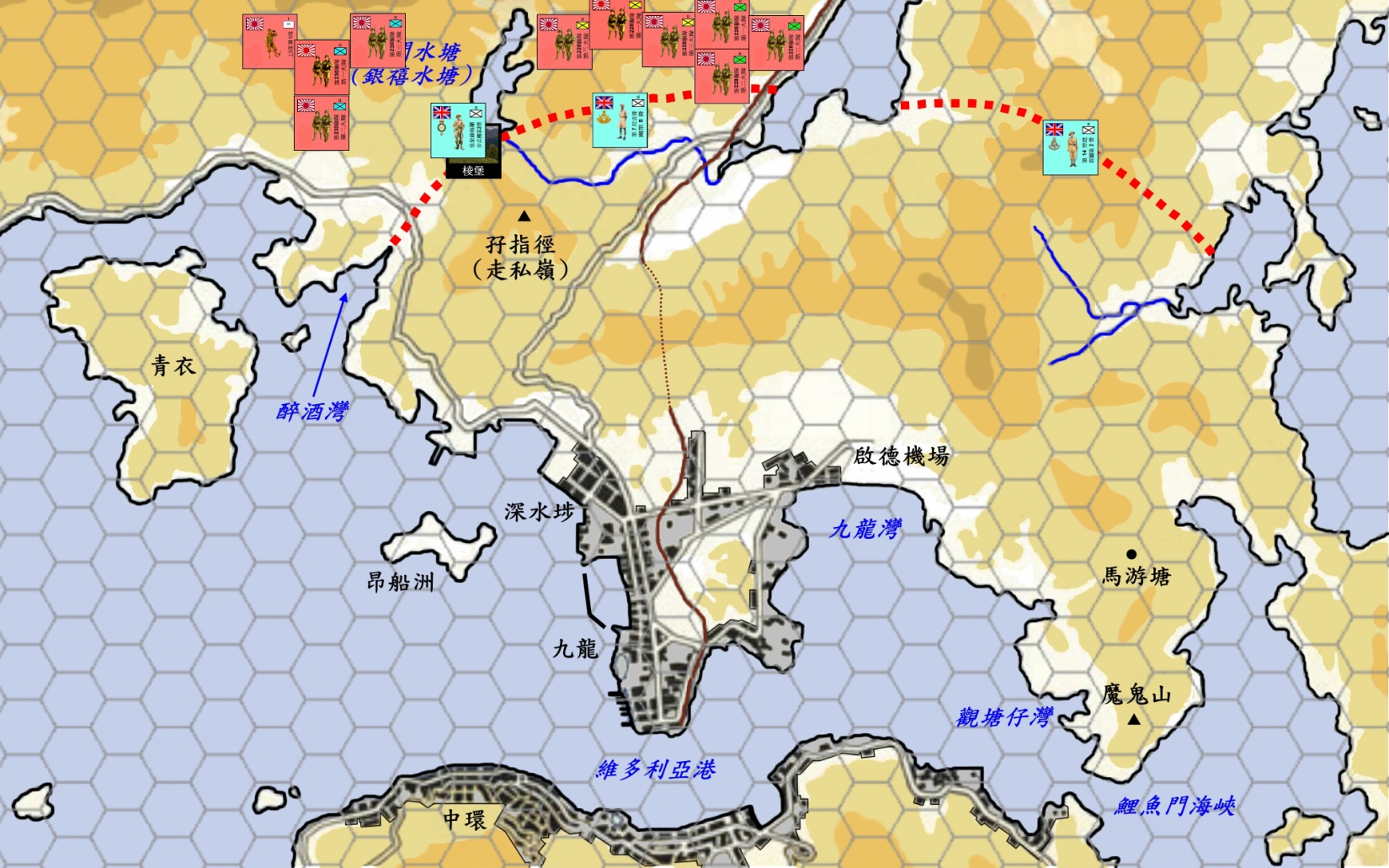 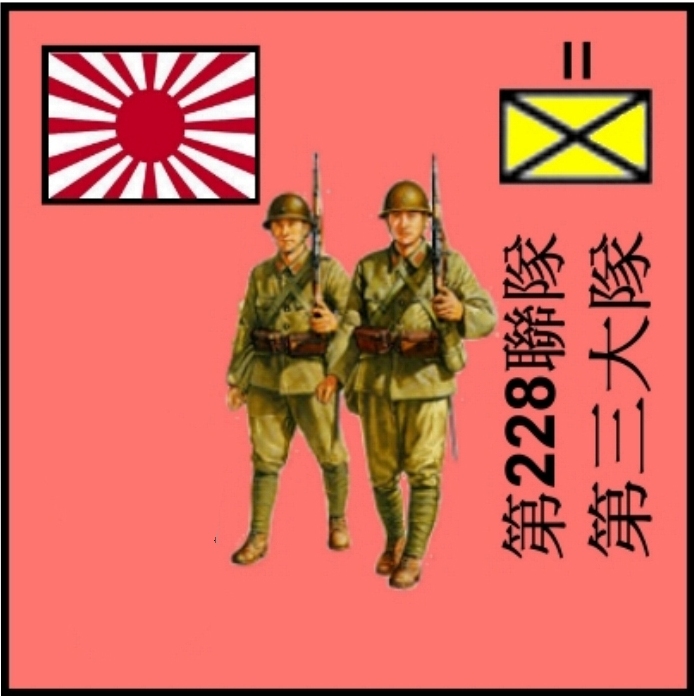 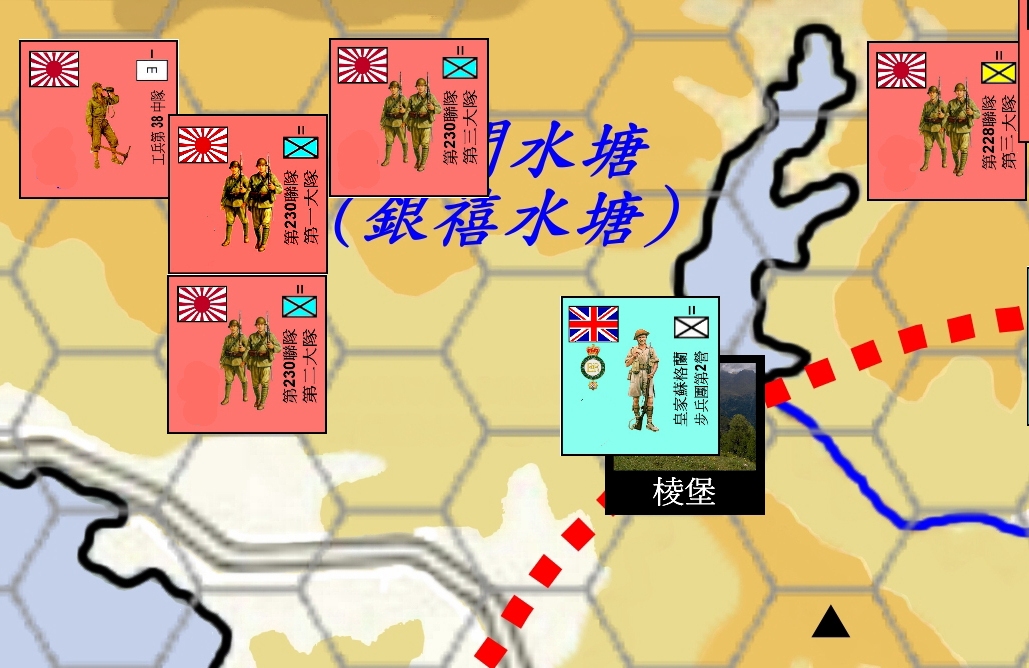 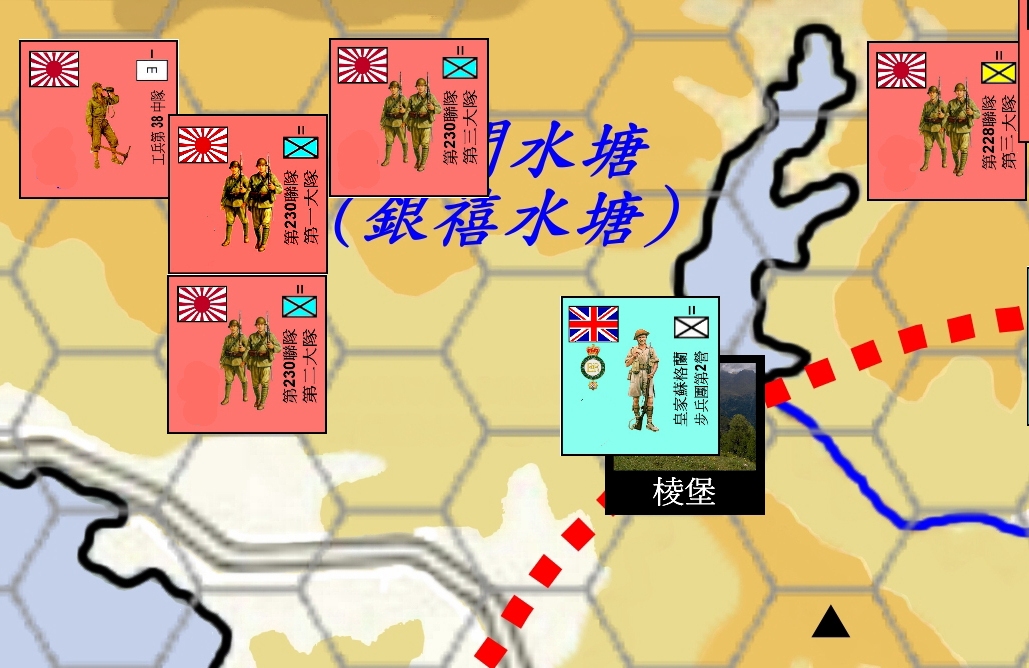 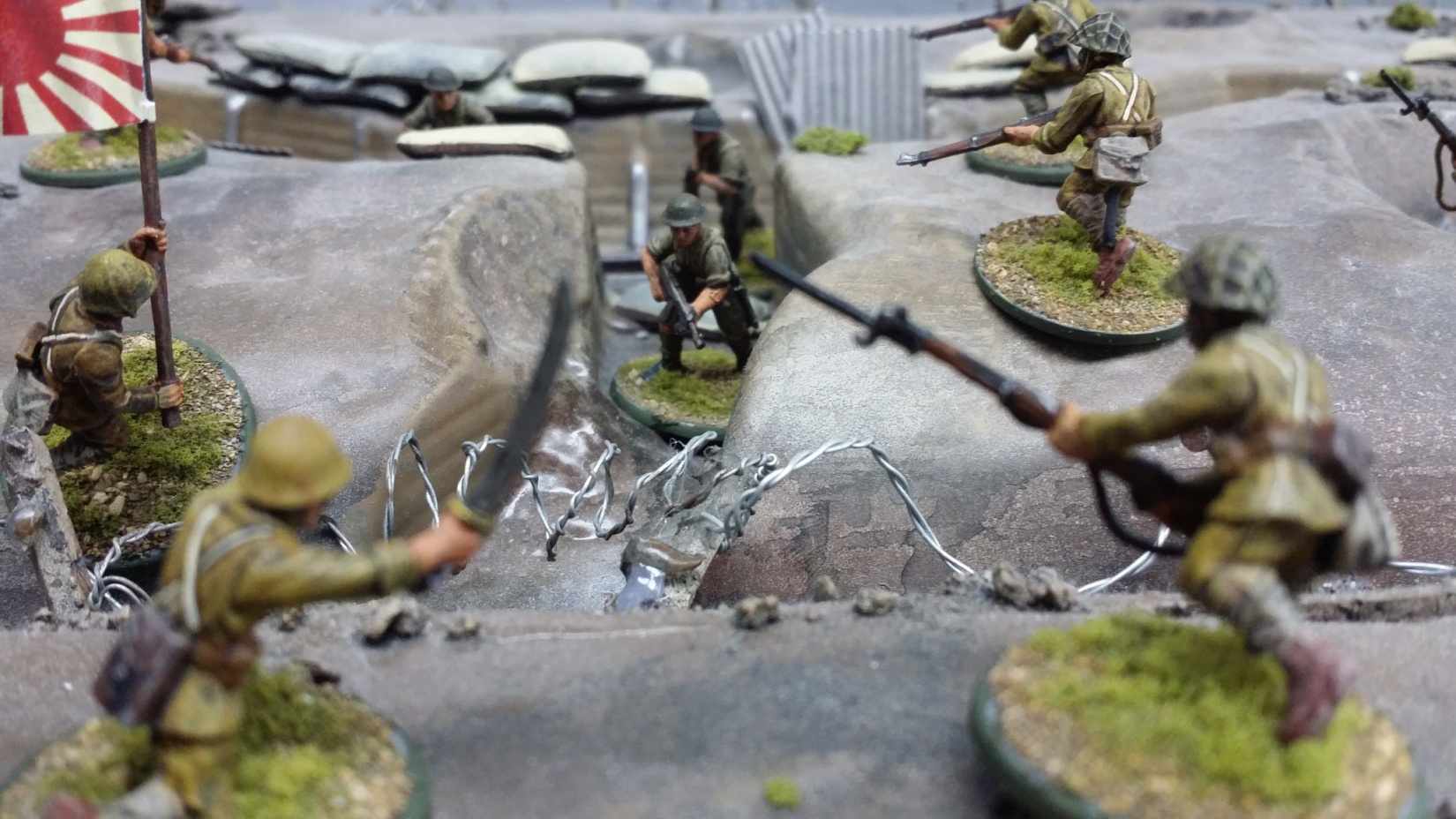 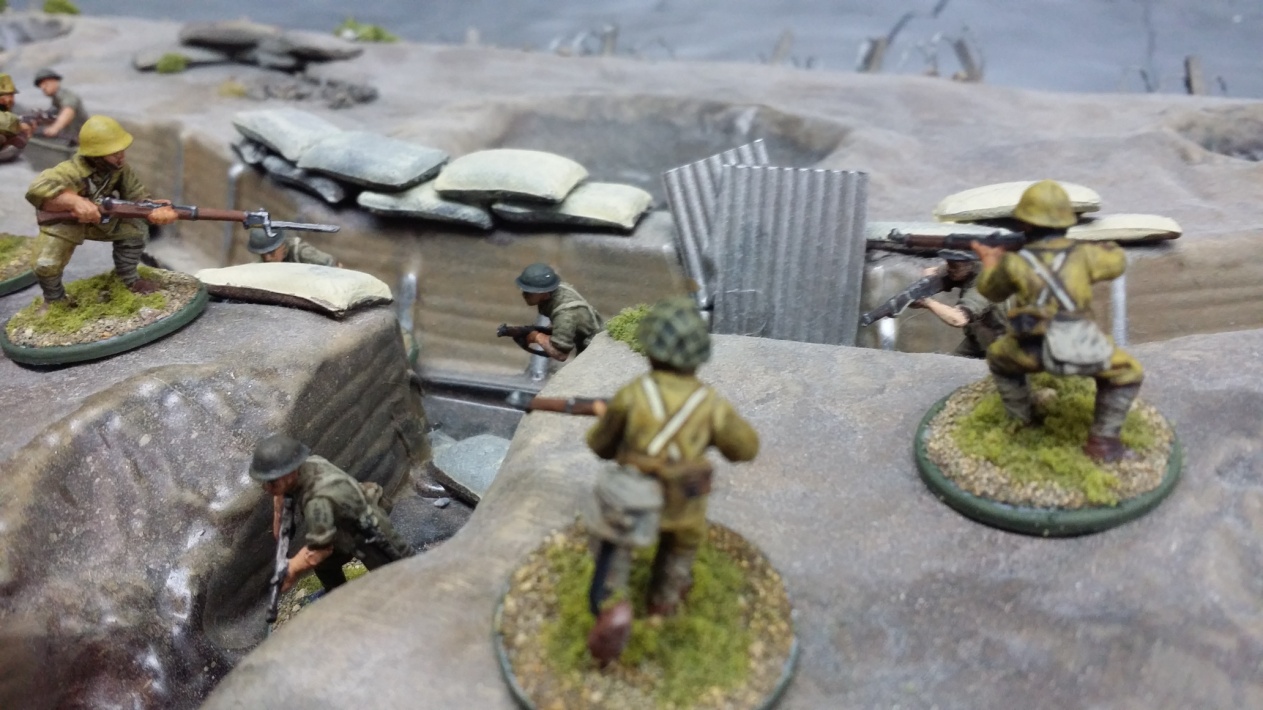 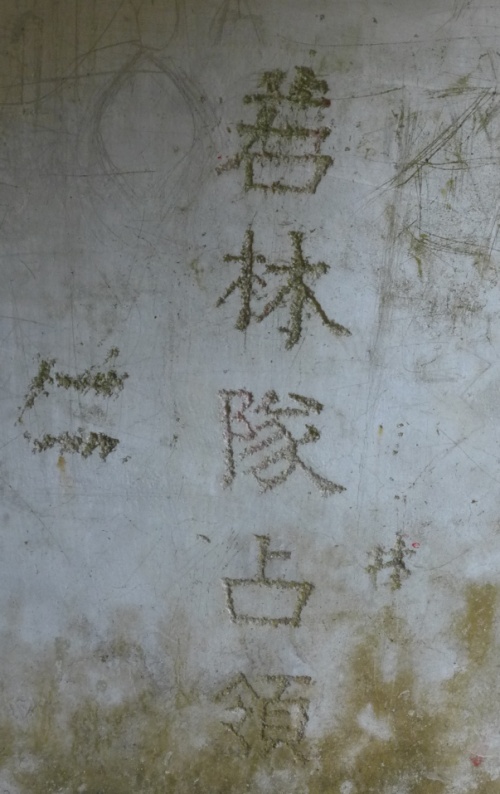 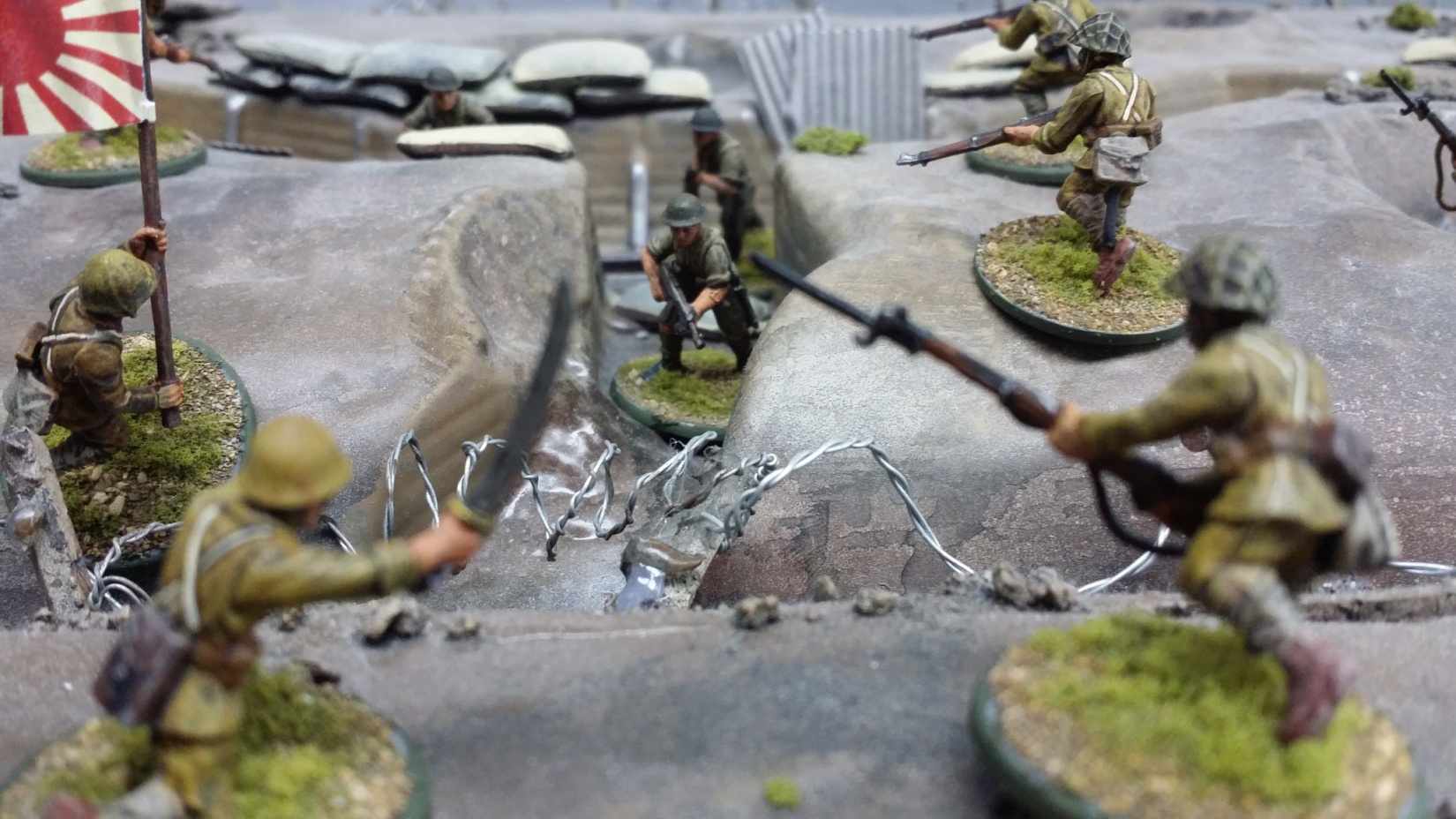 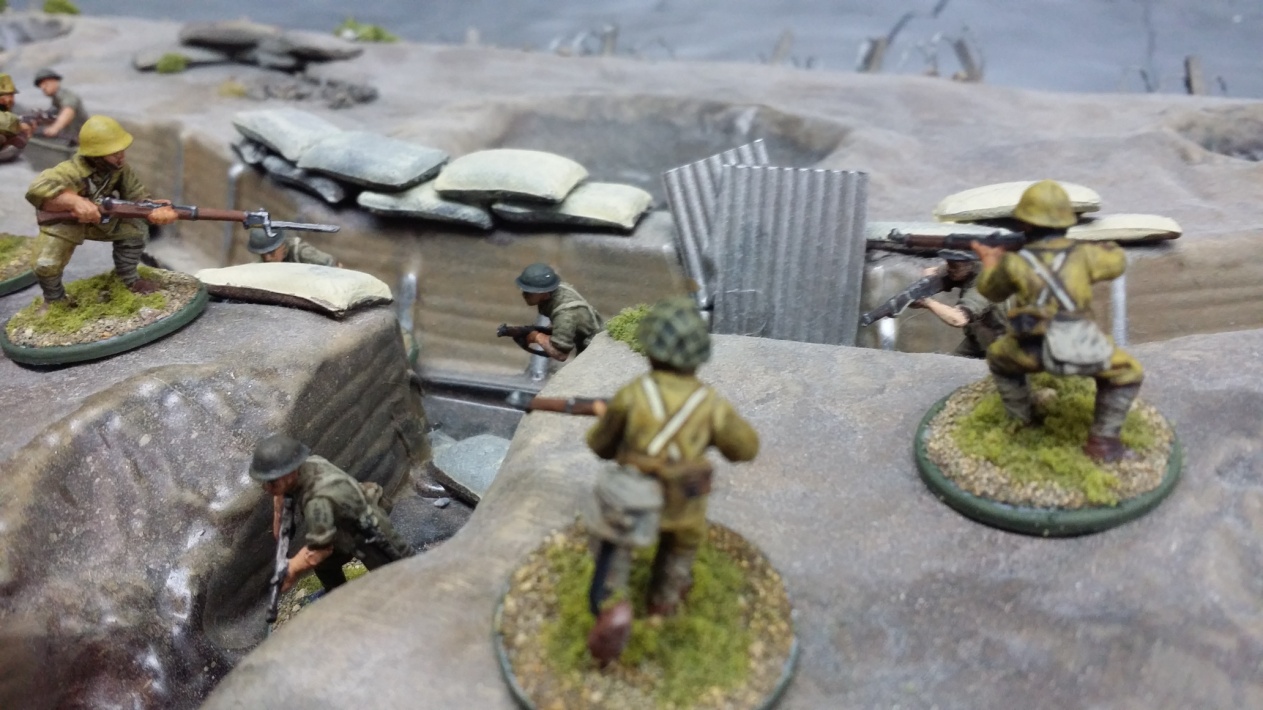 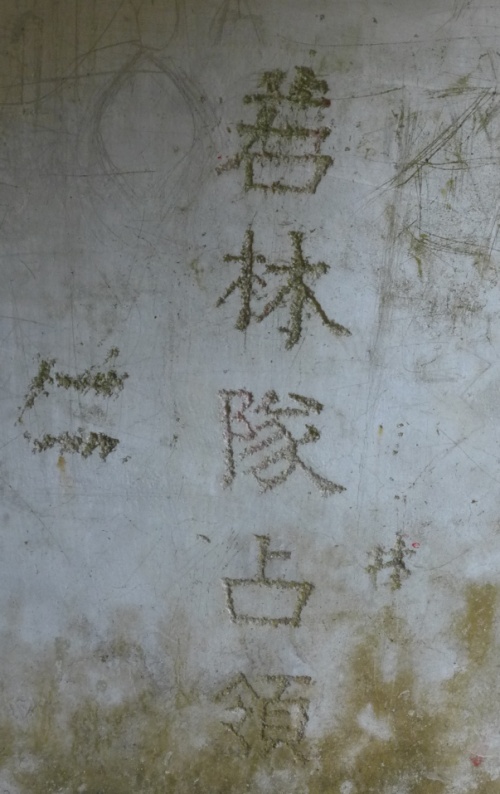 IV. 附錄：香港英軍的空中實力除了陸路上的攻防戰外，空戰的勝負也是決定雙方形勢的關鍵。你知道英、日兩方在香港攻防戰中唯一一次空軍交戰的情況嗎？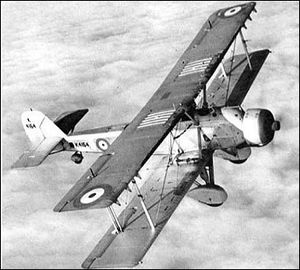 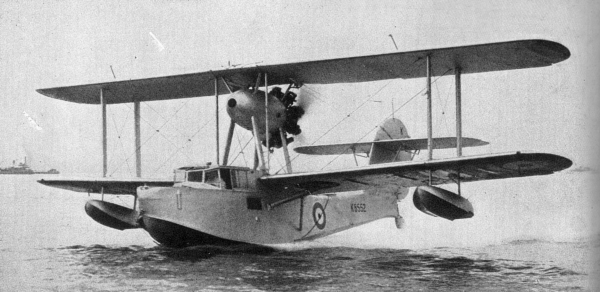 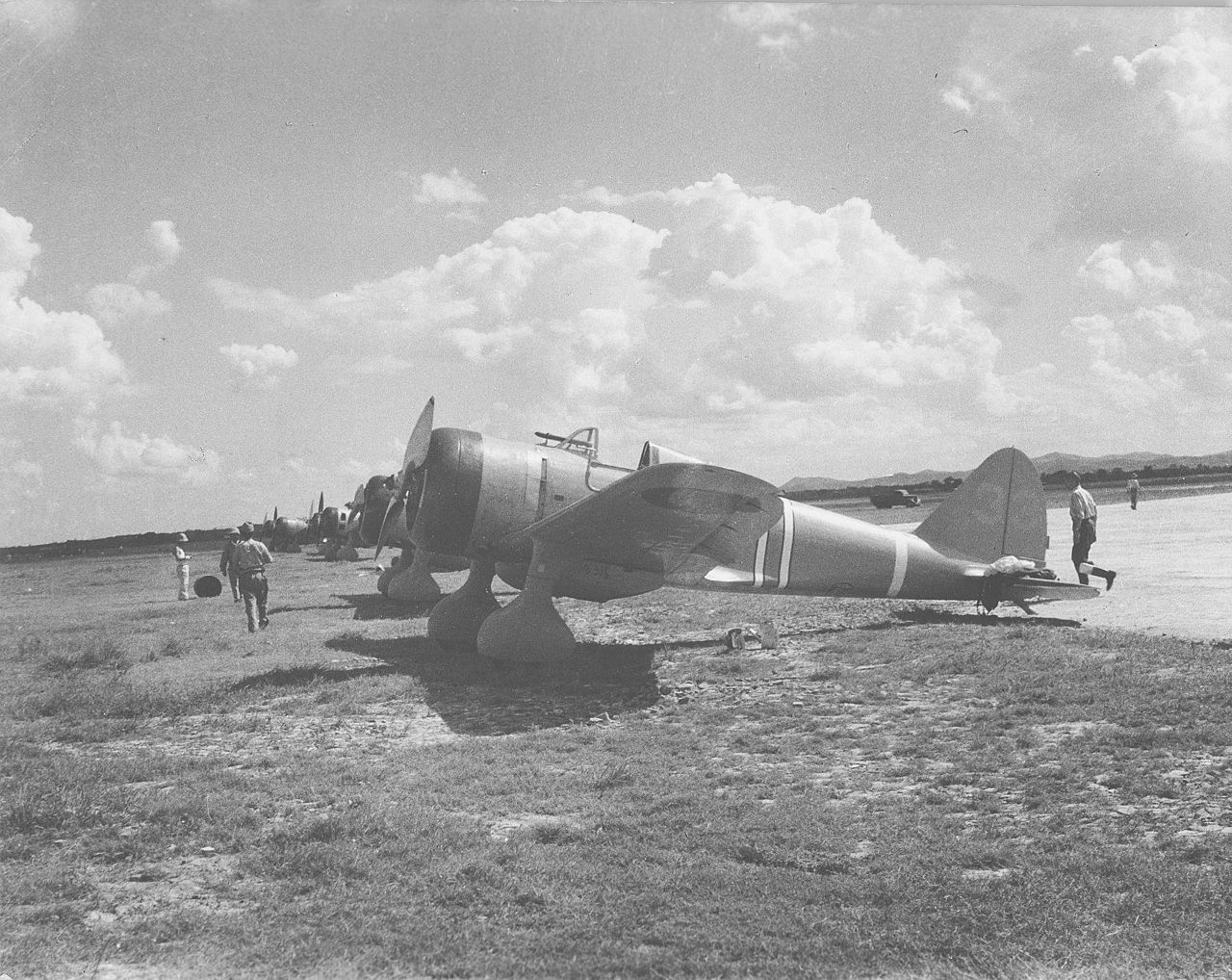 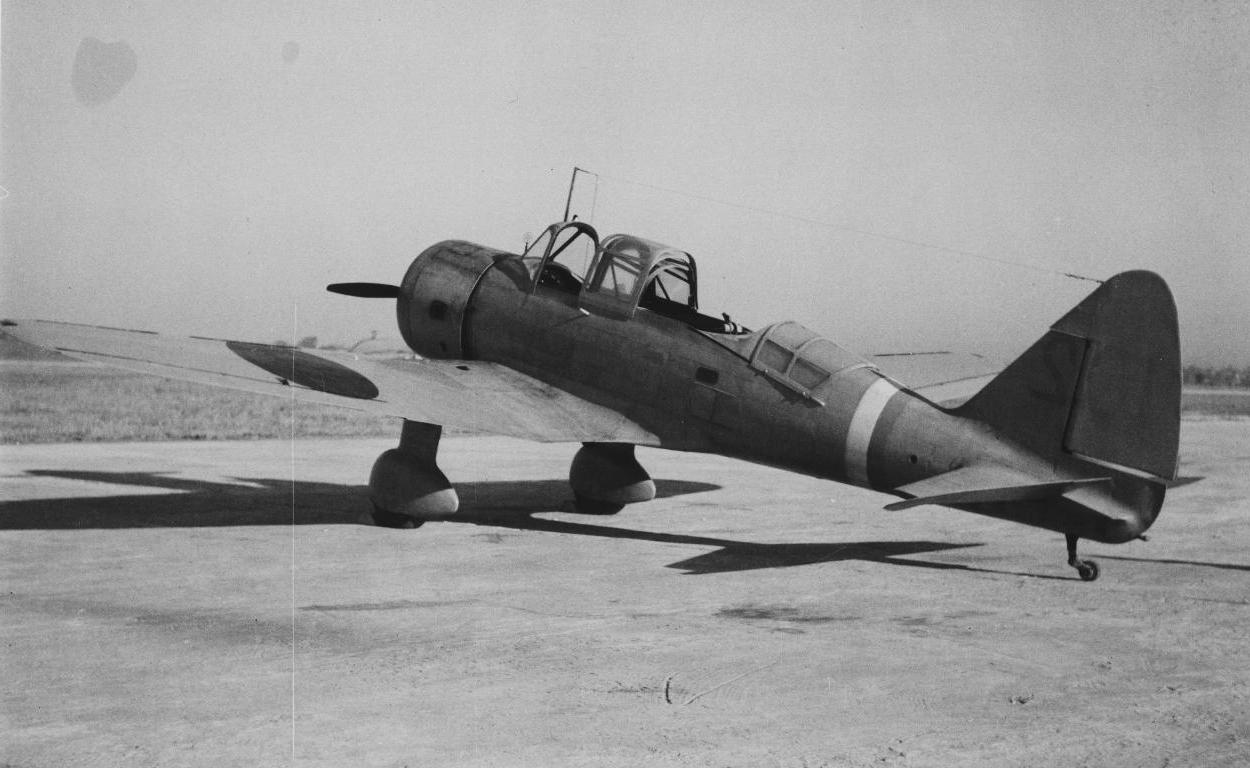 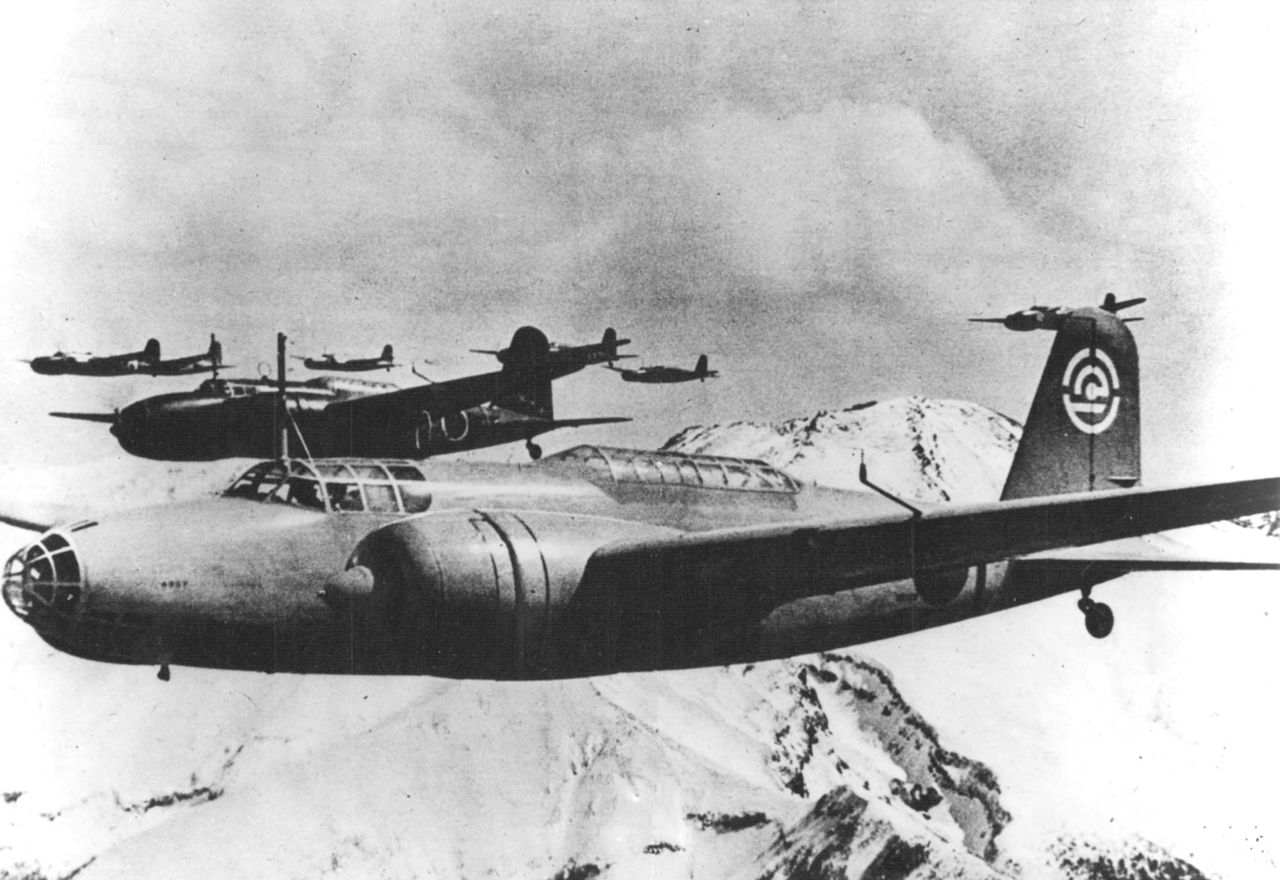 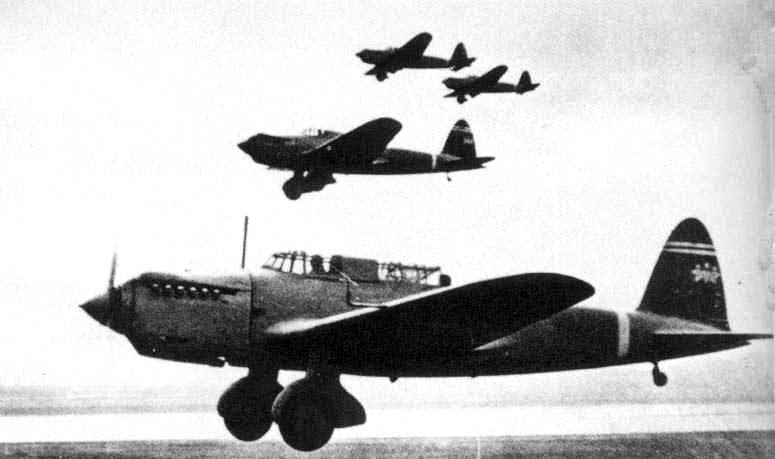 部隊招募兵額實數228聯隊名古屋38003038229聯隊岐阜縣38002901230聯隊靜岡縣38002890參戰國參戰國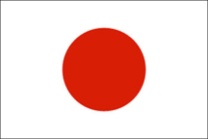 司令官司令官廣州23軍司令官酒井隆駐港英軍司令莫德庇（Christopher Maltby）兵種(人數)兵種(人數)第38師團步兵228聯隊（3038）第38師團步兵229聯隊（2901）第38師團步兵230聯隊（2890）第38師團山砲兵第38中隊（1887）第51師團66聯隊荒木支隊（6000）獨立山砲兵第10聯隊（2150）第1砲兵隊重砲兵第1中隊（1201）第1砲兵隊獨立重砲第2及第3大隊（1244）第1砲兵隊野戰重砲第14中隊（991）第1砲兵隊獨立臼砲第2大隊（596）第23軍軍飛行隊（1300）海軍陸戰隊（600）皇家蘇格蘭第2營（769）米杜息士第1營（764）第5皇家炮兵防空兵團（588）皇家香港星加坡第一炮兵團（874）皇家炮兵第956防衛小隊（174）皇家炮兵海岸重炮兵團（940）皇家海軍（1600）皇家空軍（100）香港義勇軍（1947）軍需、輜重、運輸（1816）第7印度拉吉普第5營（829）第14印度旁遮普第2營（1005）加拿大溫尼柏榴彈兵（954）加拿大皇家來福槍營（912）部隊招募駐港兵數皇家蘇格蘭步兵團第2營蘇格蘭769第7拉吉普團第5營印度拉吉普（Rajput）829第14旁遮普團第2營印度旁遮普（Punjap)1005